Department of Technical EducationState Board of Technical Education & Training, TelanganaPrerequisites: Basic knowledge of English LanguageCOURSE OUTCOMESCO-PO MatrixCOURSE CONTENT AND BLUE PRINT OF MARKS FOR SEELegend: R; Remembering, U: Understanding A: ApplyingCOURSE CONTENTSUNIT – 1 SPEAKING						   Duration: 8 PeriodsNeed For EnglishClassroom EnglishExpressing FeelingsExpressing Likes & DislikesMaking RequestsUNIT - 2: LISTENING                                                                          Duration:  3 PeriodsDescribing WordsUNIT –3: VOCABULARY	Duration:  5 Periods	  7.  How to use a Dictionary Words Often ConfusedUNIT - 4: READING					Duration: 6 PeriodsThe Mighty Mountain and Little Lads of TelanganaThe Adventures of TotoTiller turns Engineer - An InnovationUNIT -5: GRAMMARDuration: 14 Periods        12. Tenses            13. Basic Sentence Structures        14. Voice        15. Asking QuestionsUNIT- 6: WRITINGDuration: 24 Periods        16. Paragraph Writing - I        17. Paragraph Writing - II        18. Letter Writing – I        19. Letter Writing – IISuggested Learning Outcomes:On completion of the course the students will be able to:express feelings, likes and dislikes and make requestsuse describing words, dictionary and distinguish confusing words.read, comprehend and answer the questionsuse appropriate tenses, voices, structures and ask questionswrite paragraphs and letters.communicate fluently Internal evaluation Suggested Student ActivitiesListen to a song and answer the questionsListen to a passage/conversations/dialogues/speeches and answer the questionsRole PlaysQuizSelf introductionTalking about routinesDebatesElocutionSelling a product with appropriate vocabularyReading a selected text/news paper for specific purposeUsing a dictionaryReading aloud with proper pronunciation and intonationWriting about routinesDescribing people Describing placesCreating AdvertisementsWriting short messagesWriting a recipe/processInterpreting advertisements/classifiedHow to use google translateSurprise testVocabulary games:Cross wordsGuessing the missing letterDumb charadesTextbook: English for Polytechnics REFERENCES:1. Practical English Grammar by A.J Thomson and A.V. Martinet2. A Course in Phonetics and Spoken English by J. Sethi and P.V Dhamija3. Word Power Made Easy by Norman Lewis4. Games for Language Learning by Andrew Wright, David Betteridge and Michael Buckby5. Five Minute Activities by Penny Ur6.  Englsh Dialogues by M. Martine-learning:1.www.duolingo.com2. www.bbc.co.uk3. www.babbel.com4. www.merriam-webster.com 5. www.ello.org6. www.lang-8.com7. youtube.com8. Hello English(app)9. mooc.org10. https://onlinecourses.nptel.ac.inNote: Semester end examination will be conducted for 80 marks but will be calculated for 40 marks.State Board of Technical Education, Telangana StateC18-Semester End Examination (SEE)Model Paper- 18Common-101F (Basic English)Time: 3 Hours   								Total Marks: 80PART – AInstructions:								10 Q X2 M = 20 MarksAnswer all the following questions:Each question carries two marksWrite any two expressions used by the students in the classroom.Fill the blanks with suitable expressions of feelings:I feel _________when I get a first class in diploma first semester.The teacher was ________ with me when I was late to class.Change the following into requests:Switch on the fan.Give me your book.Identify any four describing words in the following paragraph:We have a beautiful house near a long, muddy road. Our house is surrounded by rose plants. The tiny white roses shower snowy petals every day. My friends frequently visit our house to enjoy the greenery.  Fill the blanks with suitable describing words:a)  As he is very ______(fat/fit) he cannot run fast.b)  The tree is so ____(tall/high) that it is difficult to climb.c) The____(more/much) money one gets, the ____(less/little) one spends.Use raise and rise in your own sentences.Use expect and except in your own sentences.Fill in the blanks with the suitable verb forms given in brackets:She _____ (drink/drinks/drunk) tea every morning.My parents _______(has been/have been/is been) looking after an orphanage for seven years.Write one sentence each for the following structures:S V IO DOS V SC Change the voice of the following sentences:He teaches English.He was served tea by his mother.PART- BGROUP-I		 ANSWER ANY TWO QUESTIONS 	  2x5=1011.  List any five problems you face in learning English and suggest solutions.12. List at least five steps involved in finding the meaning of 'engineer' in a dictionary13.  Read the following passage and answer the questions that follow:Subhas Chandra Bose was born in a Bengali Kayasth family on January 23, 1897 in Cuttack (OdiyaBaazar), Orissa, to Janakinath Bose,  and Prabhavati Devi.  He studied in an Anglo school at Cuttack (now known as Stewart School) until standard 6. He then shifted to Ravenshaw Collegiate School of Cuttack. Then he went to the prestigious Presidency College where he studied briefly. His nationalistic temperament came to light when he was expelled for assaulting Professor Oaten for his anti-India comments.  His high score in the Civil Service examinations meant an almost automatic appointment. He then took his first conscious step as a revolutionary and made up his mind not to jooin the government service. Meanwqhile, Indian nationalists were shocked and outraged because of the Amritsar massacre and the repressive Rowlatt legislation of 1919. Returning to India, Bose wrote for the newspaper Swaraj and took charge of publicity for the Bengal Provincial Congress Committee. His mentor was Chittaranjan Das, spokesman for aggressive nationalism in Bengal. Bose worked for Das when the latter was elected mayor of Calcutta in 1924. In a roundup of nationalists in 1925, Bose was arrested and sent to prison in Mandalay, where he contracted tuberculosis.	Questions: Where was Subhas Chandra Bose born?Who were his parents?Why was Bose expelled from Presidency College?What is the synonym of ‘outrage’?Why was he arrested and sent to Mandalay?GROUP-2			 ANSWER ANY TWO QUESTIONS 		  2x5=1014.  Read the following passage and answer the questions that follow.In the pond, we find that different organisms live in different regions.  This is due to some conditions like availability of different amounts of food, air light, etc.  We find organisms like dragonfly, mayfly and kingfisher living above the surface hovering above the pond and then resting over a bamboo pole or a stick jutting out of the surface of the pond.  They get food from the surface of the pond.  Organisms like snail, whirling beetle and pond skater live on the surface.  The larva of mayfly and dragonfly also live on the surface of the pond.   Plants like pistia float on the surface completely while those like the lotus have roots going deep under.  On the surface organisms are easily eaten up by others because there is little protection for them.  However, there is plenty of food and air and this is why fish usually come to the surface to feed.Great water boatman, leech and mosquito larva are found in midst of water.  Fish and crabs also swim around this region.  Pond margins have several grasses, frogs, cranes, crabs, etc.  Fish usually lay eggs here.  The bottom of the ponds has plants like Hydrilla and animals like mussels, flatworms and some maggots (larva of some insects).  Light is minimum here, but food, in the form of dead and decaying matter is in plenty.  	Questions:Why do different organisms live in different regions?Where do we find organisms like dragonfly, mayfly and kingfisher?Why do fish usually come to the surface to feed?Where do fish usually lay eggs?Where do plants like Hydrilla grow?15.  Write a paragraph using the hints given below.Library in our polytechnic – a big hall – several tables and chairs – newspapers – journals – visiting hours – two computers with internet – three cards to each student – 20000 books – many reference books16. Frame five questions on the basis of the following passage.Floods generally occur when there is very heavy rainfall.  Most commonly, floods are caused when a river overflows its banks and the water spreads to the surrounding areas.  Floods are also caused by collapse of a dam built across a river, blocking of river channel by landslides, cyclones, tsunamis, strong tides, storms and sudden melting of large amounts of snow on mountains.  Floods are very common in India.  They mostly occur in the plains of northern India.  Floods cause damage to life, property and crops.  It causes water-logging for several days.  Diseases such as cholera, malaria and dengue generally spread in areas hit by the flood.  	Trees are very helpful in controlling floods.  They stop the water from spreading fast.  Special dams can also be built to slow down the speed of water.PART-CGROUP-I		 ANSWER ANY TWO QUESTIONS 	  2x10=2017. Write a paragraph in 120 words on a movie seen by you recently.18. Write a letter to your uncle about your plan to visit his place during summer.19. Write a letter to the Principal of your institute requesting him to provide you admission into hostel.GROUP-2		 ANSWER ANY TWO QUESTIONS 	 		  2x10=2020. Write a paragraph in 120 words about the importance of following traffic rules 21. Write a letter to Rama Publishers, Abids, Hyderabad requesting them to send you a catalogue of books published by them.22. Write your routine using present simple tense.Note: Mid sem examinations will be conducted for 40 marks but will be calculated for 20 marks.State Board Of Technical EducationBasic English18Common-101FFirst  SemesterMid Sem -1 Model PaperTime: 1 hour 30 minutes                                                    				Marks : 40PART-AInstructions:									5 X 2 =10 marksAnswer all questions Each question carries 2 marksHow do you feel in the following situations.You watched your favourite hero's movie. You stood first in the exam..Fill in the blanks with appropriate verb formsShe ____( go) to her village every year.He _______( see) the Tajmahal in 2017.Fill in the blanks with appropriate verb formsI _____( sing ) for the last 10 years.He ____( travels) to the U.S.A. next week.Rewrite the following as yes or no questionsThey wrote the exams.The train is late.Write any 4 ways a dictionary can be used to improve language skills.PART-BInstructions:								2 X 5 =10 marksAnswer all questions Each question carries 5 marksWhat are the problems you faced in learning English?Write a few suggestions to improve one's English.How do you locate a word in a dictionary?PART-CInstructions:								2 X 10 =20 marksAnswer all questions Each question carries 10 marksFrame 10 wh questions for the given passageSubhas Chandra Bose was born on 23 January 1897 in Cuttack, Orissa. He studied in Cuttack and then moved to Presidency College in Calcutta for further studies. He did his B.A. in Philosophy and went to England to appear for the Civil Services examination.He returned to India and started a newspaper called Swaraj. His mentor Chittaranjan Das was active and open in his criticism of British rule.Bose followed his footsteps and was arrested and sent to prison in Mandalay. He joined the Indian National Congress. Later he parted ways with the Congress. He revived the Indian National Army.Read  the passage given and answer the questionsIt was way back in 1972 that NASA began developing a space shuttle that could launch like a rocket but fly and land like an airplane—a unique transportation system for deploying satellites and payloads into outer space. It was indeed a technological wonder as it was reusable unlike the earlier , one shot  disposable rockets, which were used to place astronauts and equipment into the Earth's orbit. Basically , a space shuttle consists of  an orbiter that carries astronauts and payload attached to solid rocket boosters and an external fuel tank.To lift the space shuttle , weighing about 2 million kg, from the launch pad to its orbit that is about 185 to 643 km above the Earth , the shuttle uses two poweful solid rocket boosters, which provide a thrust of about 11.7 million N. In addition the SRB's  support the entire weight of the space shuttle orbiter and fuel tank on the launch pad.Why is the space shuttle unique?What are the parts of the space shuttle?What are the functions of the solid rocket boosters?What is  the space shuttle used for?Find one word  in the passage that  means throw away  after use.Write 10 sentences in the  present continuous verb form describing what is going on around you as you write your exam. State Board Of Technical EducationBasic EnglishC-18-Common-101F First SemesterMid Sem –II  Model PaperTime: 1 hour 30 minutes                                                     			Marks : 40PART-AInstructions:							5 X 2 =10 marksAnswer all questions Each question carries 2 marks1. Write any four expressions used by teachers in the classroom.Select appropriate words and fill in the blanks I am too _____ (weak/week) to do the work.She did not____ (except/accept)the award.Write any four things that you like about your college. Rewrite the following sentences as requestsGive me your phoneBuy me a cup of coffeeWrite two  sentences  each in the given structureS.V.O.S.V.IO.DO.PART—BInstructions:							2 X5=10 marksAnswer any 2 questions.Each question carries 5 marks Change the voice for the following sentences.He is writing the exam.She has won the award.They were told a story by the teacher.She likes sweets.He was caught by the police.Identify the structure of the given sentencesBirds fly.I gave her a book.She ate an apple.They made him the class leader.She is beautiful.   Write any ten expressions used by students in the classroom.PART –CInstructions:								2 X 10 = 20 marksAnswer any 2 questionsEach question carries 10 marksRead the given passage and answer the questions given:Subhash Chandra Bose was born on 23 January 1897 in Cuttack, Orissa. He studied in Cuttack and then moved to Presidency College in Calcutta for further studies. He did his B.A. in Philosophy and went to England to appear for the Civil Services examination Although he did well in the exam  he soon resigned from the services  because  it meant working against the interests of his country. .He returned to India and started a newspaper called Swaraj. His mentor Chittaranjan Das was active and open in his criticism of British rule.Bose followed his footsteps and was arrested and sent to prison in Mandalay. He joined the Indian National Congress. Later he parted ways with the Congress. He revived the Indian National Army. He is believed to have coined the slogan Jai Hind.a)   Why did Bose go to England?What was ChittaranjanDas's attitude towards the British?How did Bose fight against the British?? Why did Bose resign from the Civil Services?Pick the word from the passage which means trusted advisor or guide.Describe your friend using appropriate descriptive words. Also write three things you like  and three things that you dislike in him/ her. Identify  10 words of description from the passage.On hot summer nights, Julio and the  other boys sleep out in the yard. They put up a tent in a dark corner, where the trees and the bushes are thick. that way the boys can easily imagine they are in wild , uninhabited country. One evening Mike suggested that they tell ghost stories or tales of bear hunts. After a particularly spine- tingling story, Mike couldn't sleep; he was too nervous. About midnight he saw something move in the shadows." Yeow !" he cried out. " There is a big bear! It is really huge!" In the sudden confusion , the small tent collapsed on top of the boys; each one seemed eager to go in a different direction . Anxious parents ran out of the nearby house.  They found a coal-black dog. Like a bear , this animal was very curious.Department of Technical Education - TELANGANA State Board of Technical Education and Training - HYDERABADCourse Content and Blue Print of Marks for SEER – Remembering   : 20 M   ;  U – Understanding  : 40 M  ;   A --  Application  : 50 M Pre requisites This course requires the basic knowledge ofAlgegra, Trigonometry in  Mathematics at Secondary school levelCourse OutcomesCourse Content :AlgebraUnit-I							Duration:  06Periods  (L: 3.6 – T: 2.4)1. Logarithms:				Definition of logarithm and its properties, natural and common logarithms; the meaning of e     and exponential function, logarithm as a function and its graphical representation – Solve some simple problems. 2. Partial Fractions:Rational, proper and improper fractions of polynomials. Resolving rational fractions in to their  partial fractions covering the types mentioned below:Unit – II					Duration:  12Periods  (L: 7.2 – T:4.8)3. Matrices and Determinants :Definition of matrix, types of matrices-examples, algebra of matrices-equality of two matrices, sum, difference , scalar multiplication and product of matrices. Transpose of a Matrix- Symmetric, Skew symmetric matrices- Minor, cofactor of an element-Determinant of a square matrix up to 3rd order -Laplace’s expansion, properties of determinants. Singular and non-singular matrices-Adjoint and multiplicative inverse of a square matrix –related problems.Trigonometry:Unit-III					Duration:  12Periods  (L: 7.2 – T: 4.8)4. Compound angles: Formulae of Sin (A±B), Cos (A±B), Tan (A±B), Cot(A±B), and related identities with problems - Derive the values of sin150, cos150 , sin750 , cos750 , tan 150 , tan750  etc.-Derive identities like sin(A+B) sin(A-B) = sin 2 A –sin2  B etc.,5. Multiple and sub multiple angles:Trigonometric ratios of multiple angles 2A,3A and submultiples angle A/2 with problems - Derive useful allied formulas like   etc., - Solve simple problems using the above formulaeUnit – IV					Duration:  08Periods  (L: 4.2 – T:3.8)6.  Properties of triangles: Statements of Sine rule, Cosine rule, Tangent rule and Projection rule7.  Hyperbolic functions: Definitions of hyperbolic functions - Sinh x, coshx ,tanh x etc.,  - identities of hyperbolic functions, inverse hyperbolic functions and expression of inverse hyperbolic functions in terms of logarithms.8. Complex Numbers: Definition of a complex number, Modulus and conjugate of a complex number, Arithmetic operations on complex numbers, Modulus- Amplitude (polar) form, Exponential (Euler) form of a complex number.Algebra & TrigonometryUnit – V						Duration:  12Periods  (L: 7.2 – T:4.8)9 .Transformations: Transformation of products into sums or differences and vice versa -  simpleproblems - Solve problems by applying these formulae to sum or difference or product of three or more terms.10  Inverse trigonometric functions:Define inverses of six trigonometric functions along with their domains and ranges - Derive relations between inverse trigonometric functions so that given A=sin-1x, express angle A in terms of other inverse trigonometric functions - with examples - State various properties of inverse trigonometric functions and identities like  sin-1x+cos-1 x = etc - Derive formulae like    etc., and solve simple problems.Unit – VI						Duration:  10Periods  (L: 6 – T: 4)11.Solution of Simultaneous equations using Matrices & Determinants.: System of linear equations in 3 Variables-Solutions by Cramer’s rule, Matrix inversion method – Examples- Elementary row operations on Matrices -Gauss-Jordan method to solve a system of equations in 3 unknowns .12. Solutions of triangles:Solve a triangle when (i) three sides (SSS) (ii) two sides and an               Included angle (SAS) (iii) one side and two angles are given (SAA) - Simple problems.References1. Text Book of Matrices – by Shanthi Narayan2. Plane Trigonometry - by S.L.Loney3. NCERT Mathematics Text Books  Of  Class XI , XII .4.   Intermediate  Mathematics Text Books ( Telugu Academy )Suggested E-Learning  references1. www.freebookcentre.net/mathematics/introductory-mathematics-books.html2.E-books:www.mathebook.net Suggested  Learning Outcomes AlgebraUNIT – I1.0    	Use Logarithms in engineering calculations1.1 	Define logarithm and list its properties.1.2 	Distinguish natural logarithms and common logarithms.1.3 	Explain the meaning of e and exponential function.1.4 	State logarithm as a function and its graphical representation.1.5 	Use the logarithms in engineering calculations.2.0   	Resolve Rational Fraction into sum of Partial Fractions in engineering problems2.1 	Define the following fractions of polynomials:Rational,Proper andImproper 2.2 	Explain the procedure of resolving rational fractions of the type mentioned below into partial fractionsUNIT – II3.0   	Use Matrices for solving engineering problems3.1 	Define a matrix and order of a matrix.3.2 	State various types of matrices with examples (emphasis on 3rd order square matrices).3.3 	Compute sum, scalar multiplication and product of matrices. 3.4	 Illustrate the properties of these operations such as associative, distributive, commutative properties with examples and counter examples.3.5	 Define the transpose of a matrix and write its properties.3.6	 Define symmetric and skew-symmetric matrices.3.7 	Resolve a square matrix into a sum of symmetric and skew- symmetric matrices with examples in all cases.3.8	Define minor, co-factor of an element of a 3x3 square matrix with examples. 3.9 	Expand the determinant of a 3 x 3 matrix using Laplace expansion formula.3.10 	Distinguish singular and non-singular matrices.3.11 	Apply the properties of determinants to solve problems.3.12 	Define multiplicative inverse of a matrix and list properties of adjoint and inverse.3.13 	Compute adjoint and multiplicative inverse of a square matrix.  Trigonometry :UNIT – III4.0 	Solve simple problems on Compound Angles4.1 	Define compound angles and state the formulae of sin(A±B), cos(A±B), tan(A±B) and cot(A±B)4.2 	Give simple examples on compound angles to derive the values of sin150, cos150 , sin750 , cos750 ,      tan 150 , tan750  etc.4.3 	Derive identities like sin(A+B) sin(A-B) = sin 2 A –sin2  B etc.,4.4 	Solve simple problems on compound angles.5.0 	Solve problems using the formulae for Multiple and Sub- multiple Angles5.1 	Derive the formulae of multiple angles 2A, 3A etc and sub multiple angles A/2 in terms of angle A of trigonometric functions.5.2 	Derive useful allied formulas like sinA= (1- cos2A)/2 etc.,5.3 	Solve simple problems using the above formulaeUNIT – IV6.0 	Appreciate Properties of triangles 6.1 	State sine rule, cosine rule, tangent rule and projection rule.7.0 	Represent the Hyperbolic Functions in terms of logarithm functions7.1 	Define Sinh x, cosh x and tanh x and list the hyperbolic identities.7.2 	Represent inverse hyperbolic functions in terms of logarithms.8.0	Represent Complex numbers in various forms8.1 	Define complex number, its modulus , conjugate and list their properties.8.2	 Define the operations on complex numbers with examples.8.3 	Define amplitude of a complex number 8.4 	Represent the complex number in various forms like modulus-amplitude (polar) form, Exponential (Euler) form – illustrate with examples.UNIT – V9.0	Apply Transformations for solving the problems in Trigonometry9.1 	Derive the formulae on transforming sum or difference of two trigonometric ratios in to a product and vice versa- examples on these formulae.9.2 	Solve problems by applying these formulae to sum or difference or product of three or more terms.10.0 	Use Inverse Trigonometric Functions for solving engineering problems10.1 	Explain the concept of the inverse of a trigonometric function by selecting an appropriate domain and range. 10.2 	Define inverses of six trigonometric functions along with their domains and ranges.10.3 	Derive relations between inverse trigonometric functions so that given A= sin-1x, express angle A in terms of other inverse trigonometric functions - with examples.10.4 	State various properties of inverse trigonometric functions and identities like              sin-1x+cos-1 x =    etc.  10.5 	Derive formulae like   etc., and solve simple problems.UNIT – VI11.0  Apply Matrices and Determinants in solving system of Linear Equations 11.1 	Solve system of 3 linear equations in 3 unknowns using Cramer’s rule.11.2 	Solve system of 3 linear equations in 3 unknowns by matrix inversion method  11.3 	State elementary row operations.11.4 	Solve a system of 3 linear equations in 3 unknowns by Gauss- Jordan method12.0  Apply Properties of Triangles to solve a triangle .12.1 	Solve a triangle when (i) three sides, (ii) two sides and an included angle, (iii) two sides and an opposite angle-case of two solutions and (iv) one side and two angles are given.Suggested Student Activities 1. Student visits Library to refer Standard Books on Mathematics and collect related material .2 .Quiz3.Group discussion4.Surprise test5. Seminar Question Paper Blue Print for SEECourse:    ENGG. MATHEMATICS –I    CODE:   18COMMON102F`				Code: C18Common102FSTATE BOARD OF TECHNICAL EDUCATION & TRAINING, TELANGANADIPLOMA EXAMINATIONS, MODEL PAPER ,I SEMESTERBASIC ENGINEERING MATHEMATICSSMESTER END EXAMTIME : 3 Hours									Max. Marks: 80					PART – A			Marks: 10 X 2 = 20NOTE: 1) Answe r ALLquestions and each question carries Two marks.2) Answers should be brief and straight to the point and shall not exceedthree simple sentences1. Find the value of   2. Define Proper fraction and give an example.3. If A= Compute 3A+ 5B.4. Write the formulae for Sin (A + B) and Cos (A– B)5. If   TanA = 2, Find the valueof Sin2A.6. Write the formula for Cosine rule.7. State any two formulae from Hyperbolic Functions. 8. Find the Modulus of9. Express  Sin5A – Sin3A as a Product.10. Find angle C in any ∆ABC, if b = ,c = , B = 450			PART – B			GROUP-1	 Answer any TWO questions				2 x 5 = 1011 .Resolve into Partial Fractions.12. Find the additive and multiplicative inverse of the complex number 13. Show that GROUP-2	 Answer any TWO questions				2 x 5 = 1014.Prove that .15.Solve the following equations by Crammer’s rule:           x + y + z = 2, x +2y + 3z = 1 and 3x +y – 5z = 4.16.Solve the ∆ABC, if a = 5, b = 13, c = 12PART – CGROUP-1	 Answer any TWO questions				2 x 5 = 1017. Prove that=     (a + b+ c)3.18. a) If TanA = 5/6 and TanB = 1/11, Show that A + B = π/4.      b) If A + B = π/4, Prove that  (1– CotA)(1– CotB) = 2 . 19 .a)Show that  .b)Prove that Cos200 Cos300 Cos400 Cos800 = .GROUP-2	 Answer any TWO questions				2 x 5 = 1020a). If Cosx + Cosy = 3/5 and Cosx– Cosy = 2/7, then Prove that      b). Prove that Sin2A + Sin2 (600 + A) +Sin2 (600 –A) = .21a). If, then Prove that  .     b) Solve:.22. Solve the following equations by Matrix Inversion method           x + y + z = 3,  x +2y + 3z = 4  and  x +4y + 9z = 6 .Code: C18-Common-102FSTATE BOARD OF TECHNICAL EDUCATION & TRAINING, TELANGANABOARD DIPLOMA EXAMINATIONSMID SEM –I , MODEL PAPER ,I SEMESTERBASIC ENGINEERING MATHEMATICSTIME : 1: 30 Hours									Max. Marks: 40					PART – A			Marks: 5 X 2 = 10NOTE: 1) Answer  ALLquestions and each question carries Two marks.2) Answers should be brief and straight to the point and shall not exceedthree simple sentences1. Find the value of   2. Define Proper fraction and give an example.3. If A= Compute 3A+ 5B.4.  Find the value  of5.  Define  a Singular matrix and give an example .			PART – B			Marks : 2 X 5 = 10NOTE: 1) Answerany two questions and each question carries Five marks	2) The answers should be comprehensive and the criteria for valuation is the content but not the length of the answer.6.     Resolve  : in to partial fractions 7.    If    , then Compute   where I is a unit matrix of order 3 .8.    Find  x ,  if   			PART – C			Marks : 2 X 10 = 20NOTE : 1)Answer any Twoquestions and each question carries Ten marks	2)The answers should be comprehensive and the criteria for valuation is the content but not the length of the answer.9.       Resolve :10 .     If   11.    Show that  Code: C18-Common-102FSTATE BOARD OF TECHNICAL EDUCATION & TRAINING, TELANGANABOARD DIPLOMA EXAMINATIONSMID SEM –II , MODEL PAPER ,I SEMESTERBASIC ENGINEERING MATHEMATICSTIME : 1: 30 Hours									Max. Marks: 40					PART – A			Marks: 5 X 2 = 10NOTE: 1) AnsweALLquestions and each question carries Two marks.2) Answers should be brief and straight to the point and shall not exceedthree simple sentences1. Write the formulae for Sin (A - B) and Cos (A – B)2. If   TanA = 2, Find the valueof Cos2A.3. Write the formula for Cosine rule.4. State any two formulae from Hyperbolic Functions. 5. Find the Modulus of		PART – B			Marks : 2 X 5 = 10NOTE: 1) Answerany two questions and each question carries Five marks	2) The answers should be comprehensive and the criteria for valuation is the content but not the length of the answer.6.    Show that    = Tan57 .7.    Prove that Cos200 Cos300 Cos400 Cos800= .8.    Find the modulus amplitude form of   				PART – C			Marks : 2 X 10 = 20NOTE : 1)Answer any Twoquestions and each question carries Ten marks	2)The answers should be comprehensive and the criteria for valuation is the content but not the length of the answer.9a) . If    b)     If 10a)  Prove that     b)    Prove that11a)     Find the additive and multiplicative Inverse of   4 + 3i    b)        Express   the complex number     in Exponential form CO / PO  -  MAPPING Department of Technical EducationState Board of Technical Education & Training (TS)Course Content and Blue Print of Marks for SEECognitive levels:  R=Remember, U=Understand, A=ApplyPre requisites:  Basic High school science, basic mathematicsCourse Objectives: After studying this course, the student will be able to understand and appreciate the role of Engineering Physics in different areas of engineering and technology.Course outcomes:  On successful completion of the course, the student will have the ability to attain below Course outcomes (CO):BASIC PHYSICSCOURSE CONTENTSUNIT – 1     UNITS, DIMENSIONS AND FRICTION                                                                                 Duration: 10 periods (L: 6.0 – T: 4.0)Physical quantity - Fundamental and derived quantities – Unit –definitions - S.I units - Advantages of S.I. units - Dimensions and dimensional formula - definitions-units and dimensional formula for physical quantities -  Principle of homogeneity - Applications of dimensional analysis–Friction – causes - types of friction - Normal reaction - Laws of static friction -  coefficients of friction - expression- rough horizontal surface - expressions for Acceleration, Displacement, Time taken to come to rest and Work done Advantages and disadvantages of friction - Methods to reduce friction – Problems on friction only.UNIT – 2     ELEMENTS OF VECTORS      Duration: 10 periods (L:6.0 – T: 4.0)	            Scalar and vector quantities – definitions and examples – Graphical representation of a vector - Classification of vectors (Proper vector, Unit vector, Equal vector, Negative vector, Collinear vector and Position vector) Resolution of  vector -  Triangle law of vector addition – Parallelogram law of vectors – statement- expression for magnitude and direction of resultant vector –derivation- illustrations(working of sling and flying bird) -  Representation of a vector in unit vectors i, j and k – Dot product of vectors-definition- application to work done by force – properties of dot product -  Cross product of vectors –definition – Right hand thumb rule and right hand screw rule - application to moment of force  - properties of vector product - area of parallelogram and triangle in terms of cross product -  - related  problems UNIT – 3    MECHANICS                             Duration: 10 periods (L:6.0 – T: 4.0)Projectile motion – definition - examples - Horizontal projection – Time of flight and Horizontal range – derivations - Oblique projection – Expression for path of a projectile in oblique projection - derivation– Maximum height, Time of ascent, Time of descent, Time of flight and Horizontal range and maximum horizontal range - derivations – Circular motion, angular velocity, time period and frequency of revolutions–Definitions– Relation between linear velocity and angular velocity - derivation–centripetal force – centrifugal force – definitions and expressions only- application (banking of curved path) - angle of banking- expression only -  related problemsUNIT – 4    PROPERTIES OF MATTER       Duration: 10 periods (L:6.0 – T: 4.0)Elasticity and plasticity-  definitions - Stress and Strain – definitions and expressions - elastic limit -  Hooke’s law – statement - modulus of elasticity -  Young’s modulus – Derivation –  Cohesive and adhesive forces - Surface tension - Illustrations - Capillarity –angle of contact – definition- examples for capillarity- Formula for Surface tension based on capillarity (no derivation) – Viscosity - Illustrations of viscosity - Newton’s formula for viscous force – derivation - Coefficient of viscosity - Poiseuille’s equation - Effect of temperature on viscosity of liquids and gases– streamlines - laminar flow-turbulent flow-Reynold’s number- equation of continuity – statement - related problems.UNIT – 5   HEAT AND THERMODYNAMICS                                                                                   Duration: 10 periods (L:6.0 – T: 4.0)Heat – expansion of gases - Boyle’s law –concept of absolute zero - Absolute scale of temperature – Charles’ laws - Ideal gas equation – derivation -  value of universal gas constant ’R’ – Isothermal and Adiabatic, processes - Differences between isothermal and adiabatic processes - Internal energy and external work done – Expression for work done – derivation – first law of thermodynamics –application of first law to isothermal, and adiabatic processes -  second law of thermodynamics – specific heat of a gas – molar specific heat of a gas – definitions – derive relation between CP and Cv- related problems.UNIT – 6    CONSERVATION LAWS AND ENERGY SOURCES                                                                                  Duration: 10 periods (L:6.0 – T: 4.0)           Work and Energy - Potential Energy and kinetic energy–examples – expressions for PE and KE-derivations - Work- Energy theorem – derivation – Law of conservation of energy – examples - Law of conservation of energy in the case of freely falling body – proof – Illustration of conservation of energy in the case of simple pendulum– Non renewable and renewable energy sources – definition and applications (solar cooker, wind mill and biogas) – Green house effect - related problemsReferences:Engineering. Physics by R.K. Gaur, S.L. Gupta, Dhanpatrai Publications, New Delhi.ISC Physics, Book I&II, P. Vivekanandan, DK Banerjee, S Chand, New Delhi.Intermediate Physics, Vol. I&II, Telugu Academy, TS, Hyderabad.Fundamentals of Physics by Halliday and Resnick.Suggested learning outcomes:Upon completion of the course the student shall be able toknow the concepts of units, dimensions and friction		  Define Physical quantity, fundamental quantity and derived physical quantities    Define Unit.     List advantages of S.I. units    Define dimensions and dimensional formula.    Write dimensional formulae of physical quantities    State principle of homogeneity of dimensions.    State applications of dimensional analysis.     Define friction and state its causes.     State types of frictionExplain normal reaction.State laws of friction.Define coefficients of friction.Derive expression for acceleration of a body moving on rough horizontal surface.Derive expressions for displacement and time taken to come to rest and work done in the     case of a body moving on a rough horizontal surface.List the advantages and disadvantages of friction.Solve related numerical problems in friction only. know the concepts of Elements of Vectors	     Define scalar and vector quantities with examples.     Represent a vector graphically.  2.3	Classify types of vectors – Proper vector, Unit vector, Equal vector, Negative vector,	Collinear vector and Position vector.  2.4	Resolve a vector – Vector and Scalar components and relation between them.  2.5	State and explain Triangle law of vector addition  2.6	State Parallelogram law – derive expression for magnitude and direction of resultant vector.  2.7     Illustrations of parallelogram law – working of sling and flying bird.  2.8     Representation of vector in terms of unit vectors (i,j,k)  2.9	Define Dot product of vectors   2.10   Application of dot product for work done by force.  2.11   List the properties of dot product.  2.12   Define Cross product of vectors.  2.13   Apply cross product in the case of moment of force.  2.14   Explain Right hand screw rule and right hand thumb rule.    2.15   Expressions for area of parallelogram and triangle in terms of cross product.  2.16   List the properties of cross product.  2.17    Solve related problemsknow  the concepts of Mechanics3.1	Define Projectile motion with examples3.2	Define Horizontal projection – Derive expressions for (a) Time of flight (b) Horizontal            range3.3	Define Oblique projection- Derive expression for path of a projectile in oblique projection.3.4	Derive expressions for (a) Maximum height (b) Time of ascent (c) Time of descent	(d) Time of flight (e) Horizontal range and (f) maximum horizontal range in oblique             projection.3.5       Define circular motion.3.6       Define angular velocity, time period and frequency of revolutions in circular motion.3.7        Derive the relation between linear velocity and angular velocity.3.8        Define centripetal and centrifugal forces.3.9        Define angle of banking.3.10      Explain banking of curved path and write the expression for angle of banking.3.11	Solve related numerical problems.know the concepts of Properties of matter	4.1	Define the terms Elasticity and Plasticity with examples4.2	Define Stress and Strain and write their expressions.4.3	Define elastic limit and state Hooke’s law.4.4       Define modulus of elasticity.4.5	Define Young’s modulus4.6	Derive the formula for Young’s modulus.4.7       Define cohesive force and adhesive force.4.8       Define Surface tension. Give illustrations of Surface tension 4.9	Define capillarity and angle of contact.4.10     List the examples for capillarity. 4.11    Write the formula for Surface tension T = ½ hdgr based on capillarity.4.12	Define Viscosity. Give illustrations of viscosity.4.13	Derive Newton’s formula for viscous force.4.14	Define coefficient of viscosity.4.15     Write Poiseuille’s equation for coefficient of viscosity.4.16	Discuss effect of temperature on viscosity of liquids and gases.4.17      Define streamline flow, turbulent flow.4.18      Define Reynold’s number.     State equation of continuity and explain the terms with diagram.4.20      Solve related problems5.        know the concepts of Heat and Thermodynamics 5.1       Explain expansion of gases.5.2       State and explain Boyle’s law and its limitations5.3	Explain concept of absolute zero using the relations Pt=P0(1+t/273) and Vt= V0(1+ t/273)5.4	Define Absolute scale of temperature5.5	State Charles’ law in terms of absolute temperature5.6	Define Ideal gas and derive ideal gas equation5.7	Calculate the value of Universal gas constant (R)5.8	State gas equation in terms of density5.9       Define Isothermal and Adiabatic processes.5.10     Distinguish between isothermal and adiabatic processes.5.11     Explain the terms internal energy and external work done5.12	Derive the expression for work done by the gas [W=P(V2-V1)]5.13	State first law of thermodynamics.5.14     Application of first law to isothermal and adiabatic processes.5.15     State second law of thermodynamics.5.16     Define specific heat a gas.5.17     Define molar specific heat of a gas.5.18    Derive the relation between CP, Cv and R.    Solve related problems6.        know the concepts of conservation laws and energy sources 6.1	Define work and energy.6.2	Define potential and kinetic energy with examples6.3       Derive the expressions for Potential energy and Kinetic energy.6.4	State and prove Work-Energy theorem.6.5	State law of conservation of energy with example.6.6 	Derive the law of conservation of energy in the case of a freely falling body.6.7	Illustrate law of conservation of energy in the case of simple pendulum.6.8	Define non renewable and renewable energy sources. Give examples6.9	Explain solar cooker, wind mill and biogas.6.10      Explain briefly Green house effect.6.11     Solve related numerical problems.Internal evaluationSuggested Student Activities Student visits Library to refer Text books, reference books and manuals to find their specifications.Student inspects the available equipment in the Physics Lab to familiarize with them.Quiz SeminarGroup discussionSurprise testMid term Examination marks distributionMODEL QUESTION PAPER (MID SEM-I) BOARD DIPLOMA EXAMINATION, (C-18)FIRST SEMESTER, 18 COMMON-103FBASIC PHYSICSTime: 	1  Hours]								        [Max Marks: 40PART-AAnswer ALL questions. Each question carries two marks. 				5 x 2 = 10Define fundamental quantity.What is a unit?  Give example.Write the causes of friction.Define vector quantity.State whether dot product is a scalar or vector. Give reason.PART-BAnswer any TWO questions.	Each question carries five marks.			2 x 5 = 10 Define dimensions and dimensional formula.  Give the general form of dimensional formula. What is principle of homogeneity?  Explain with an example. State Right hand screw rule and right hand thumb rule.  Why are these rules used?PART-CAnswer any TWO questions.	Each question carries ten marks.			2 x 10 = 20(a) Write base and supplementary units of S.I. system along with symbols. 	(5)(b) State the advantages of S.I. units.							(5)     10.   (a) State the laws of friction.								(5)            (b) Write the methods of reducing friction.               					(5)11.(a)  Derive an expression for displacement, time taken to come to rest and work done in case of a body moving on a rough horizontal surface.				(6)     (b)  Find the work done in moving a body of mass 80 kg through a distance of 60 m on a rough horizontal surface if the coefficient of friction is 0.25.                               (4)	MODEL QUESTION PAPER (MID SEM-II) BOARD DIPLOMA EXAMINATION, (C-18)FIRST SEMESTER, 18 COMMON-103FBASIC PHYSICSTime: 	1  Hours]								        [Max Marks: 40PART-AAnswer ALL questions. Each question carries two marks.				5 x 2 = 10A body is projected into air with velocity of 19.6 m/s and θ = 300.  Find time of flight.Define angular velocity and time period in case of circular motion.Define cohesive force and adhesive force.Write applications of capillarity.Write how viscosity of gases and liquids changes with temperature.PART-BAnswer any TWO questions.	Each question carries five marks.			2 x 5 = 10Define centripetal and centrifugal force. Write expression for angle of banking. (4+1) Derive formula for maximum height and time of ascent in case of oblique projection.  Define the terms streamline flow, turbulent flow and Reynold’s number.           PART-CAnswer any TWO questions.	Each question carries ten marks. 			2 x 10 = 20(a) Define horizontal range and derive formula for it in case of oblique projection. (6) (b) When is range is maximum and derive formula for maximum height?               (4)     10.   (a) Show that path of oblique projection is a parabola.				(6)            (b) A body is projected into air with velocity 20 m/s at an angle 600 .  Find its position after 1 second. 		                                                                                    (4)    11.   (a)  Derive formula for Young’s modulus  of a wire.          		                        (6)      (b)  A wire of length of 50 cm diameter 2 mm subjected to a force of 10 N.  Find its elongation?(Y=2x108)                                                                                                    (4)	Semester End Examination marks distribution18COMMON-103FBOARD DIPLOMA EXAMINATION, (C-18)MODEL PAPERFIRST SEMESTER EXAMINATIONBASIC PHYSICSTime: 	3 Hours]								        [Max Marks: 80                                                                 PART-A                                                          10 x 2 = 20Instructions:      (1) Answer ALL questions.			                          (2) Each question carries TWO marks.	Define fundamental and derived physical quantities.Define vector and give one example.Define projectile and give one example.State Hooke’s law.  Define absolute zero and absolute temperature.Define the term internal energy.Define two types of specific heats.Define kinetic energy and give one example.Define renewable and non renewable energy sources.Define potential energy and give one example.                                           PART-B                                            GROUP-1	         Answer any TWO questions					2 x 5 = 10			                    	Derive formula for distance and time taken for a body come to rest on rough horizontal surface.Define scalar product and write any three properties.            Derive formula for horizontal range and time taken in case of horizontal projection.GROUP-2	         Answer any TWO questions					2 x 5 = 10Define surface tension.  Write formula for surface tension based on capillarity and explain the terms involved in it.Write differences between isothermal and adiabatic processes.Explain simple pendulum based on law of conservation of energy.PART-CGROUP-1	        		 Answer any TWO questions				2 x 10 = 20 (a) State parallelogram law of vectors and derive expression for resultant vector both in magnitude and direction.					                                   (7)(b) Find the area of triangle formed by two vectors A=2i+j-2k and B = 3i-j+2k as sides.  								                                   		  (3)      18.	(a) Show that the path of oblique projection is parabola.		                       (7)            (b)  An athelete throws a javelline obliquely with a velocity 20 m/s.  Find maximum                   range reached by javelline. 	                                                                     (3)19.(a)  Derive ideal gas equation.	                                                                       (6)            (b) A gas of 2 lit at NTP is subjected to a process such that final pressure becomes 38 cm                   of Hg and temperature 270 C.  Find its final volume.                                         (4)GROUP-2	        		 Answer any TWO questions				2 x 10 = 20       20. (a) State first law of thermodynamics.  Apply it in case of isothermal and adiabatic                    processes.                                                                                                              (2+4)             (b) At constant pressure of 2 x 105 N/m2, the volume of a gas changed from 20 cc to 60                   cc. Find the work done by the gas.		                                                (4)       21. (a) State and prove work-energy theorem.				                         (6)             (b) A bullet of mass 100 gm moving with a velocity 72 kmph on piercing wooden block                  of thickness 20 cm, final velocity becomes 18 kmph.  Find the  resistance offered by                  block.                                                                                                                      (4)       22. (a) State and prove law of conservation of energy in the case of freely falling  body.(7)           (b) A body is falling freely from a height 10 m towards ground.  Find its P.E. and K.E. at             a position 3 m from ground level.                                                                                    (3)Department of Technical EducationState Board of Technical Education & Training (TS)Course Content and Blue Print of Marks for SEEPrerequisite:Basic knowledge of chemistry in secondary education.Course Objectives: After studying this course, the student will be able to understand and appreciate the role of Chemistry and environmental studies in different spheres of industries. Course Outcome:On successful completion of of the course, the students will have ability to attain below Course Outcomes (CO):Cognitive levels: R = Remember, U= Understand, A = ApplyGENERAL ENGINEERING CHEMISTRYCOURSE CONTENTSUNIT-I: Fundamentals of Chemistry(10Periods)Atomic Structure: Introduction – Atomic number – Mass number- Bohr's Atomic  theory - Aufbau principle - Hund's rule - Pauli's exclusion Principle- Orbitals,shapes of s, p and d orbitals - Electronic configuration of elementsChemical Bonding: Introduction – Electronic theory of valency - Types of chemical bonds - Ionic, covalent and co-ordinate covalent bond with examples - Properties of Ionic and Covalent compoundsOxidation-Reduction: ElectronicConcepts of Oxidation-Reduction, Oxidation Number- calculations.UNIT-II: Solutions andColloids(10 Periods)Introduction-Classification of solutions based on physical state- Molecular weights ,Equivalent weights- Expression of  concentration  – Mole concept, Molarity, Normality, Numerical problems on Mole,molarityand normality - Colloids- Types of colloids- Lyophilic and Lyophobic- Industrial applications of colloids.UNIT-III: Acids and Bases(10 Periods)Introduction - theories of acids and bases and limitations - Arrhenius theory-Bronsted -Lowry theory - Lewis acid base theory - Ionic product of water - pH and related numerical problems - Buffer solutions- buffer action - Applications of buffer solution.UNIT-IV: Environmental Studies-I(10 Periods)Introduction - environment -scope and importance of environmental studies- important terms - renewable and non renewable energy sources - Concept of ecosystem, producers,consumers and decomposers - Biodiversity, definition and threats to Biodiversity- Forest resources- Over exploitation-Deforestation.UNIT-V: Water Technology(10 Periods)Introduction -soft and hard water - causes of hardness – types of hardness -disadvantages of hard water - degree of hardness (ppm) - softening methods - permutit process - ion exchangeprocess -  drinking water - municipal treatment of water for drinking purpose - Osmosis, Reverse Osmosis - advantages of Reverse osmosis – Desalination by Electro -dialysis – Defluoridation – Nalgonda technique.UNIT-VI:Electrochemistry:                                             (10 periods)Conductors, insulators, electrolytes –Types of electrolytes - Arrhenius theory of electrolytic dissociation - Electrolysis –Electrolysis of fused NaCl and aqueous NaCl– applications of electrolysis-  Faraday's laws of electrolysis- numerical problems.                                           Reference Books :Engineering chemistry – Jain & Jain – DhanpatRai Publishing Company.A Text book of Engineering Chemistry – S.S.Dara – S.Chand Publications.Environmental Studies – A.K.De.Environmental Studies, R. Rajagopalan, 2nd Edition, 2011, Oxford University PressIntermediate Chemistry I and II – Telugu Academy TSSuggested  Learning Outcomes Upon completion of the course, the student will have ability toUNIT- I: FUNDAMENTALS OF CHEMISTRY 1.1 Explain the concept of atomic number and mass number1.2 State the Postulates of Bohr's atomic theory and its limitations1.3 Explain 1.Aufbau's principle, 2.Hund's rule and 3.Pauli's exclusion principle with examples.1.4 Define Orbital.1.5 Draw the shapes of s, p and d Orbitals.1.6 Distinguish between Orbit and Orbital1.7 Write the electronic configuration of elements up to atomic number 301.8 Define chemical bond.1.9 Explain the Postulates of Electronic theory of valency.1.10 Define and explain three types of Chemical bonding viz., Ionic, Covalent, CoordinateCovalent bond with examples.1.11 Explain bond formation in NaCl and MgO.1.12 List the Properties of Ionic compounds.1.13 Explain covalent bond formation in Hydrogen molecule, Oxygen molecule, and Nitrogen         Molecules using Lewis dot method.1.14 List the Properties of Covalent compounds.1.15 Distinguish between ionic compounds and covalent compounds.1.16 Electronic concept of Oxidation and Reduction.1.17 Define Oxidation Number1.18 Calculate the Oxidation Number.UNIT-II:SOLUTIONS AND COLLOIDS2.1 Define the terms 1.Solution, 2.Solute and 3.Solvent.2.2 Classify solutions based on physical state. 2.3 Calculate Molecular weight and equivalent weights of acids, bases and salts.2.4 Define mole.2.5 Explain Mole concept with examples.2.6 Define Molarity and Normality.2.7 Solve Numerical problems on Mole, Molarity and Normality.2.8 Define Colloids .2.9 Types of colloids- Lyophilic and Lyophobic.2.10 Industrial applications of colloids.UNIT-III:ACIDS AND BASES3.1 Explain Arrhenius theory of Acids and Bases.3.2 State the limitations of Arrhenius theory of Acids and Bases3.3 Explain Bronsted - Lowry theory of acids and bases.3.4 State the limitations of Bronsted - Lowry theory of acids and bases.3.5 Explain Lewis theory of acids and bases.3.6 State the limitations of Lewis theory of acids and bases.3.7 Explain the Ionic product of water.3.8 Define pH and explain Sorenson scale.3.9 Solve the Numerical problems on pH (Strong Acids and Bases).3.10 Define buffer solutions and give examples of acidic and basic buffers.3.11 State the applications of buffer solutions.3.12 Explain the buffer action of acidic and basic buffers.UNIT-IV:ENVIRONMENTAL STUDIES-I4.1 Define the term environment4.2 Explain the scope and importance of environmental studies4.3 Define and understand the following terms      1) Lithosphere, 2) Hydrosphere, 3) Atmosphere, 4) Biosphere, 5) Pollutant, 6) Contaminant                          7) Pollution, 8)receptor, 9)sink, 10) particulates, 11) Dissolved oxygen (DO),       12) Threshold    limit value (TLV),13).BOD and 14).COD4.4 Explain the growing energy needs.4.5 Explain renewable (non-conventional) and non renewable (conventional) energy sources     with examples.4.6 Define an Ecosystem. Understand biotic and abiotic components of ecosystem.4.7 Define and explain the terms:      1) Producers,  2) Consumers and 3) Decomposers with examples.4.8 Explain biodiversity and threats to biodiversity.4.9 Explain the uses of forests and over exploitation of forest resources and deforestation..UNIT V:WATER TECHNOLOGY5.1 State the various Sources of water.5.2 Define the terms soft water and hard water with examples5.3 Define hardness of water.5.4 Explain temporary and permanent hardness of water.5.5 List the usual chemical compounds causing hardness (with Formulae)5.6 Disadvantages of using hard water in industries. 5.7 Define Degree of hardness, units of hardness in ppm (mg/L) and numerical problems related to hardness.5.8 Explain the methods of softening of hard water: a) permutit process b).Ion-Exchange process. 5.9 Essential qualities of drinking water.5.10 Explain municipal treatment of water for drinking purpose.5.11 Define Osmosis and Reverse Osmosis(RO).5.12 List the applications and advantages of RO.5.13 Desalination of sea water by Electro dialysis.5.14 Defluoridation - Nalgonda Technique.UNIT VI: ELECTROCHEMISTRY6.1 Define the terms1. Conductor, 2. Insulator, 3.Electrolyte and 4.Non - electrolyte6.2 Types of electrolytes.- strong and weak electrolytes with examples.6.3 Distinguish between metallic conductors and Electrolytic conductors.6.4 Arrhenius theory of electrolytic dissociation6.5 Explain electrolysis of fused NaCl and aqueous NaCl6.6 Applications of Electrolysis- Electroplating-Electrolytic refining of metal (Copper)6.7 Explain Faraday's laws of electrolysis6.8 Define Chemical equivalent, Electrochemical equivalent.6.9 Relationship between chemical equivalent and electrochemical equivalent6.10 Solve the Numerical problems based on Faraday's laws of electrolysisInternal evaluation Suggested Student Activities  for Induction Program:Suggested Student Activities 1.Student visits Library to refer to Text books, reference books and manuals to find their specifications2.Student inspects the available equipment in the Chemistry  Lab to familiarize with them.3..Quiz4.Group discussion5. Seminar6.Surprise testE - learning links:https://iupac.org/https://www.youtube.comhttps://www.khanacademy.org/www.nptel.ac.inMid term Examination marks distributionModel Paper for Mid-I,BOARD DIPLOMA EXAMINATION, (C-18)FIRST SEMESTER, 18 COMMON-104FGENERAL ENGINEERING CHEMISTRYTime :1 ½ HrsTotal Marks :40MarksPART-A    Answer all questions,each carries two marks                                                             5 X 2 = 10                                                                  Define mass number.Draw the shapes of s and p orbitals.Define oxidation..Define Normality.Define solute and solvent.PART-B   Answer any two questions, each carries five marks                                                     2 X 5 = 10State Aufbau principle and Hund’s rule and explain with examples.List any five properties of covalent compounds.Define Mole. Calculate the equivalent weights of HCl, H2SO4, Na2CO3 and Al(OH)3.PART-C   Answer any two questions, each carries ten marks                                                    2 X 10 = 20 (a) Write about the anomalous electronic configuration of Cr and Cu.(b) Calculate the oxidation number of (i) S in H2SO4 (ii) Cr in K2CrO4. (a) 10.6 grams of Na2CO3 is dissolved in one liter of solution. Calculate  its       molarity and normality.(b) Write any four industrial applications of colloids.     11. Compare the formation of chemical bonds in Sodium chlorideand Hydrogen molecules.Model Paper for Mid-II                                 BOARD DIPLOMA EXAMINATION, (C-18)FIRST SEMESTER, 18 COMMON-104FGENERAL ENGINEERING CHEMISTRYTime :1 ½ Hrs                                                                                                          Total Marks :40MarksPART-A    Answer all questions, each carries two marks                                                              5 X 2 = 10                                                                  Define Lewis acid and base.What is conjugate acid base pair? Give an example.Define BOD.What is Biodiversity.Write any four forest resources.PART-B   Answer any two questions, each carries five marks                                                     2 X 5 = 10Explain Arrhenius theory of acids and bases.Define ionic product of water. What is its value at 25oC.What are producers, consumers and decomposers? Give examples.PART-C   Answer any two questions, each carries ten marks                                                    2 X 10 = 20 Calculate the pH value of a solution containing 2gms of NaOH in 500 ml of water.(a) Explain renewable and non-renewable energy sources with examples.(b) write any four threats to Bio-diversity.     11.(a) What are the applications of buffer solutions.          (b) What is deforestation? What are its consequences?         Semester End Examination marks distributionSEE                                 BOARD DIPLOMA EXAMINATION, (C-18)FIRST SEMESTER, 18 COMMON -104F( SEMESTER END EXAM)GENERAL ENGINEERING CHEMISTRYTime :3 Hrs                                                                                           Total Marks : 80MarksPART-A     Answer all questions, each carries two marks                                                        10 X 2 =20                                                                  Define atomic mass number.State Hund’s rule.Define solute and solvent.Define buffer solution.Define the term environment.Define pollutant.Write the different sources of water.List out the chemicals that cause temporary hardness.Define conductor and insulator.Define electrolyte. Give one example for itPART-BGROUP-1	         Answer any TWO questions				2 x 5 = 10Write the postulates of Bohr’s atomic theory.Classify the solutions based on Physical state.Explain Bronsted – Lowry theory of acids and bases. GROUP-2	 Answer any TWO questions				     2 x 5 = 10Compare renewable and non renewable energy sources.Explain any five disadvantages of using hard water in industries.Explain Arrhenius theory of electrolytic dissociation .                                                                                   PART-CGROUP-1	 Answer any TWO questions				2x10=20(a) What type of chemical bond is formed between Na and Cl and explain the bonding.           (b) Calculate the volume of water to be added to change the molarity of    HCl from 0.1M to 0.001M. (a) Find out the pH and pOH of 0.001M HCl solution. (b) Write any five resources of forests.     19. (a) Write any five applications of reverse osmosis.           (b) Explain the application of electro dialysis in desalination of water.GROUP-2	 Answer any TWO questions				2 x 10= 20     20. (a) Explain the process of softening of hard water by ion exchange method  with a neat diagram and chemical equations.    21. (a) Explain the process of electrolysis of fused NaCl.          (b) Calculate the weight of copper deposited when 2 amperes of current is passed through CuSO4 solution for two hours.     (Atomic weight of                      Cu = 63.5)    22. Explain electroplating process and electrolytic purification of metal.   Department of Technical EducationState Board of Technical Education &Training (TS)This course requires the knowledge of basic principles of electricity.To introduce the students to1. Concepts of basic electrical engineering2. Electrical engineering materials, their properties and applicationsUNIT 1 -  Basic principles of electricity           			Duration:  8 Periods   (L:4.8 - T: 3.2)                                                                           Different types of materials- conductors, insulators, semi­conductors, electric current ­ EMF - voltage - Ohm's law – limitations of Ohm’s law­ resistance –– specific resistance – conductivity – temperature coefficient of resistance – simple problems on Ohm’s law, resistance and temperature coefficient of resistance. UNIT 2– Series and parallel resistance circuits	                  Duration:  10 Periods  (L: 6 – T:4)Resistance in series, parallel and series ­ parallel combinations ­ voltage division in series circuits, current division in parallel circuits – simple problems.UNIT 3 –Work power and energy, heating effects of electric current   Duration:  10 Periods(L:6 – T:.4) Work, power and energy – conversion of units ­ efficiency ­ mechanical equivalent of heat – Joule’s law –heat produced due to flow of current in resistance­ thermal efficiency – problems  - domestic consumer electricity bill calculation - applications of heating effects of electric current.UNIT 4 - Conducting materials				Duration:  10 Periods  (L: 6 – T:4)Conducting materials : Hardening, annealing - low resistive materials – properties and applications of Copper and Aluminium - comparison between Copper and Aluminium - ACSR Conductors - high resistive materials – properties and applications.UNIT 5 - Insulating materials and special purpose materials	       Duration:  12 Periods  (L: 7.2 – T:4.8)Insulating materials : Properties - insulation resistance - factors effecting insulation resistance - classification of insulation materials based on temperature - properties – applications - thermoplastic & thermosetting resins.Special purpose materials: protective materials – thermocouple - bimetals - soldering - fuses – galvanizing and impregnating -enamel coated copper wires - nanomaterials.UNIT 6 - Magnetic materials					Duration:  10 Periods  (L: 6 – T:4)Magnetic materials : Definition of terms related to magnetism - classification of magnetic materials ­ soft & hard magnetic materials­ B­H Curves ­ hysteresis loop ­ hysteresis loss ­ Steinmetz equation­ eddy current loss ­ Curie point – magnetostriction.1. Introduction to Engineering materials – B.K.Agarwal.2. Materials science for Electrical and Electronic Engineers – Ian P.Jones (Oxford Publications)3. Electrical   Engineering  Materials   and   Semiconductors­ J.B.Guptha and Rena Guptha,SKKotaria&Sons Publishers4. B.L.Theraja   ­Electrical   Technology   Vol.I­   S.Chand&co5. T.K.Nagsarkar&M.S.Sukhija ­Basic Electrical Engineering– Oxford6. Principles of Electrical  Engg.&  Electronics­  V.K.Mehtha, RohithMehtha­S.Chand Publishers7. Theory   and Problems of Basic Electrical  EngineeringD.P.Kothari&I.J.Nagarath – PHI1.0:  Apply the basic principles of electricity 1.1 Distinguish between conductor, insulator and semiconductor.1.2 Draw energy level diagrams of conductors, insulators and semiconductors.1.3 Define (i) electric current (ii) EMF (iii) voltage1.4 State Ohm's Law.1.5 Explain Ohm's Law1.6 List the limitations of Ohms Law.1.7 Explain the concept of resistance to flow of electrons.1.8 Define the terms i) specific resistance ii) conductance and iii) conductivity.1.9 Deduce the relation R = ( pl ) / a1.10 Solve simple problems based on the Ohm's Law & R = (pl) / a1.11 Explain the effects of temperature on resistance1.12 Develop the expression for resistance at any temperature as Rt=Ro(1+αot)1.13 Define temperature coefficient of resistance and give its unit.1.14 Develop the formula for coefficient of resistance at any temperature as αt=αo/(1+αot)1.15 Solve problems based on the Rt= Ro(1+αot) &αt=αo/(1+αot).2.0  Develop the expressions and solve the problems on series and parallel resistance circuits2.1 Develop the expressions for equivalent resistance with simple series connections.2.2 Develop the expressions for equivalent resistance with simple parallel connections.2.3 Solve problems on equivalent resistance in the case of series circuits.2.4 Solve problems on equivalent resistance in the case of parallel circuits.2.5 Solve problems on equivalent resistance in the case of series-parallel circuits.Solve problems on division of voltage when resistors are connected in series.2.7 Solve problems on division of current when resistors are connected in parallel.3.0 Distinguish between work, power, energy, apply heating effects of electric current and solve problems on domestic electricity bill3.1 Define work, power and energy and state their SI units3.2 Express work, power and energy in Electrical, Mechanical and Thermal Units3.3  Solve problems on work, power and energy in Electrical, Mechanical and Thermal units.3.4 Explain the Mechanical equivalent of heat.3.5 State Joule’s law3.6 State the heat produced due to flow of current.3.7 Define thermal efficiency.3.8 Solve problems on the above.3.9 Calculate electricity bill for domestic consumers.3.10 Explain the applications of heat produced due to electric current in i) Metal Filament lamps ii)Electric kettle iii) Electric cooker iv) Electric Iron v) Space heaters vi) Geyser vii) Infrared lamp.4.0 Classify conducting materials and special purpose materials, state their properties and give their electrical engineering applications4.1 Define conducting materials.4.2 State the properties of conducting materials.4.3 Define the terms (i) hardening (ii) annealing4.4 Explain the effects of hardening and annealing on copper with regard to electrical and mechanical properties.4.5 State the requirements of low resistivity materials.4.6 List some examples of i) low resistivity materials ii) high resistivity materials4.7 Mention the properties & applications of Copper and Aluminium.4.8 Distinguish between Copper and Aluminium.4.9 Mention the properties & applications of ACSR conductors.4.10 State the requirements of high resistive materials.4.11 State the types of high resistive materials.4.12 List the properties & applications of high resistive materials i) Manganin ii) Eureka iii) Constantan iv) Nichrome v) Tungsten vi) Carbon5.0 Categorize insulating materials, special purpose materials, state their properties and applications5.1 Define insulating materials5.2 State the important electrical properties of insulating materials 5.3 Explain factors affecting insulating resistance.5.4 Classify insulating materials based on temperature.5.5 State the properties and applications of i) Impregnated paper ii)Asbestos iii) Mica iv) Ceramics.5.6 Explain Thermoplastic & Thermosetting resins with examples.5.7 Explain the properties of PVC5.8 List the applications of PVC.5.9 State the properties and applications of the following gases i) Nitrogen ii) Hydrogen iii) Sulphur–Hexafluoride (SF6).5.10 State the need for protective materials5.11 Explain the thermo couple materials.5.12 State the bimetals.5.13 State the soldering materials.5.14 Define fuse5.15 State the different types of materials used for fuse.5.16 Explain the process of galvanizing and impregnating.5.17 State the need for enamel coated copper wires and mention its applications.5.18 List the application of nanomaterials.6.0 Explain the properties and applications of various magnetic materials6.1 Define the terms (i) magnetic field (ii) magnetic flux (iii) magnetic flux density (iv) MMF (v) magnetizing field strength (vi) permeability (vii) susceptance (viii) reluctance 6.2 Classify the magnetic material as: (i) ferro (ii) para (iii) diamagnetic materials with examples6.3 Explain i) soft magnetic materials ii) hard magnetic materials6.4 Draw and explain BH Curve 6.5 Draw and explain Hysteresis loop.6.6 Explain Hysteresis loss and state Steinmetz equation (No Problems).6.7 Explain Eddy Current Losses.6.8 State Curie point.6.9 Define Magnetostriction.1.Student visits Library to refer to Electrical Manuals 2.Student visits the Lab to identify the available electrical equipment3.Visit nearby Industry to familiarize with electrical and electronics devices and components4.Quiz5.Group discussion6.Surprise test1.http://electrical4u.com/2. www.nptel.ac.in3. https://ocw.mit.edu/courses/electrical-engineering-and-computer-science/STATE board OF TECHNICAL EDUCATION &TRAINING ,TELANGANAdiploma in ELECTRICAL & eLECTRONICS eNGG.Sub code: 18EE-105CBASIC ELECTRICAL eNGINEERINGMID SEM -i EXAM MODEL PAPERTime: 90 MIN							             Total Marks: 40 _________________________________________________________________________________PART – A                                  	Marks: 5 x 2= 10Instructions:   (1) Answer all questions             (2) Each question carries two marks.State the limitations of Ohm’s lawDefine specific resistance and mention it’s units.Define (i) current (ii) voltage Write the expression for equivalent resistance for three resistors in series.Write the current division formula for two branch parallel circuit.PART - B              		     Marks:  2 x 5 = 10     Instructions: (1) Answer any two questions.		 (2) Each question carries five marks.Distinguish between conductor, semi-conductor and insulator in any five aspects.Derive the expression for resistance at any temperature.Calculate the current supplied by the source for the figure shown below: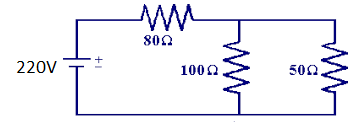 PART - C              		     Marks:  2 x 10= 20    Instructions: (1) Answer any two questions choosing at least one from each section.		(2) Each question carries ten marks.For the devices given below identify the devices which do not obey Ohm’s law and explain the reasonsInductor (b) resistance (c) diode (d) capacitor (e) vacuum tubeFor the circuit below find the value of source voltage if the current in 80Ω resistor is 1.7A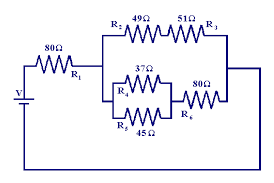 A tungsten lamp filament has a temperature of 2,050°C and a resistance of 500 Ω when taking normal working current. Calculate the resistance of the filament when it has a temperature of 25°C. Temperature coefficient at 0°C is 0.005/°C.18EE-105CSTATE board OF TECHNICAL EDUCATION &TRAINING ,TELANGANAdiploma in ELECTRICAL & eLECTRONICS eNGG.Sub code: 18EE-105CBASIC ELECTRICAL eNGINEERINGSEMESTER END EXAM MODEL PAPERTime: 3 hourS							             Total Marks: 80 ___________________________________________________________________________________PART – A                                  		Marks: 10 x 2= 20Instructions:   (1) Answer all questions           (2) Each question carries two marks.	State Ohm’s lawWrite the formula for voltage division for two resistors in seriesDefine i) work ii) power State Joule’s law of electrical heatingDefine the term annealingDefine insulation resistanceList any two applications of special purpose materialsName the losses in a magnetic materialWhat is meant by magnetostriction?Define curie point					PART - B              			GROUP-1		ANSWER ANY TWO QUESTIONS		2x5=10Deduce the relation R=ρl/aDevelop the expression for temperature coefficient of resistance of a conductor.Derive the expression for equivalent resistance in case of three branch parallel circuit.GROUP-2		ANSWER ANY TWO QUESTIONS		2x5=10Write about the process of impregnation.Write about ferromagnetic and paramagnetic materials with examples.Explain about thermoplastic and thermosetting resins.					PART - C              		     . GROUP-1		ANSWER ANY TWO QUESTIONS		2x10=2017.	Determine the equivalent resistance between terminals A & B as shown below.If 10 V is applied between A & B find the total current and also the total power dissipated 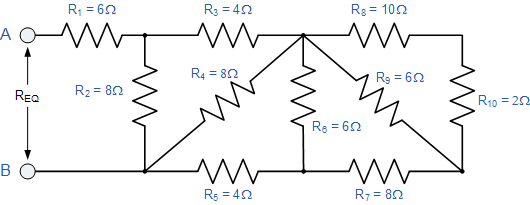 A 220 V dc motor develops 10 HP. If the efficiency of the motor is 85%, calculate the current taken from the mains. Also, find the units consumed/day for 6 hours working per day. Find also the monthly bill if cost of one unit is Rs 4.5/kWh.a) Explain why multi strand copper conductors are used for house wiring as compared to single strand copper  conductorb) Mention the suitable material that can be used for overhead transmission lines in i) coastal areas and b) land locked area. Explain with valid reason.GROUP-2		ANSWER ANY TWO QUESTIONS		2x10=20Suggest suitable insulating and cooling medium for a) AC Machine b) transformers and justify with valid reasonsA steel transmission tower network is planned to be erected in a city which has saline and corrosive atmosphere. Choose and explain the process of treatment of steel towers which can be taken up before erection to minimize the corrosion of towers.a) Which of the material out of Nickel, Silver, Tungsten& Sodium Chloride will require least value of magnetic strength to magnetize it. Explain briefly.Analyze the B-H curves given below for two different magnetic materials. Identify the type of magnetic material for fig (a) and (b). Justify with valid reason. Mention also the applications of these materials in electrical engineering.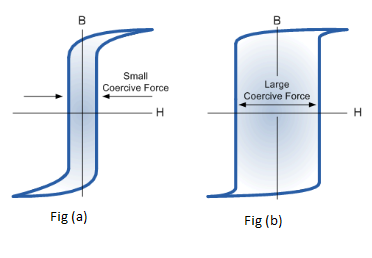 Department of Technical EducationState Board of Technical Education &Training (TS)***This Course is Common to allPrograms of Diploma inEngineering Offered by State Board of Technical Education –Telangana State.This Course is aimed at developing basic graphic skills so as to enable them to use these skills in preparation of engineering drawings, their reading and interpretation.Prerequisites: Enthusiasm to learn this course and requires basic knowledge of Mathematics.Course Content and Blue Print of Marks for SEECourse Outcomes (CO)Upon successful completion of the course, the students will be able to attain the following Course Outcomes (CO):Course ContentsNOTE1.	B.I.S Specification should invariably be followed in all the topics.2. 	A-3 Size Drawing Sheets are to be used for all Drawing Practice Exercises.1.0	The importance of Engineering Drawing and Engineering Instruments		Explanation of the scope and objectives of the subject of Engineering Drawing Its importance as a graphic communication -Need for preparing drawing as per standards – (SP-46 –1988) – Mention B.I.S - Role of drawing in -engineering education – Link between Engineering drawing and other subjects of study.	Engineering drawing Instruments		Classifications: Basic Tools, tools for drawing straight lines, tools for curved lines, tools for measuring distances and special tools like mini drafter & drafting machine – Mentioning of names under each classification and their brief description -Scales: Recommended scales reduced & enlarged -Lines: Types of lines, selection of line thickness - Selection of Pencils -Sheet Sizes: A0, A1, A2, A3, A4, A5, Layout of drawing sheets in respect of A0, A1, A3 sizes, Sizes of the Title block and its contents, Care and maintenance of Drawing Sheet, 		Drawing plate: La out of sheet – as per SP-46-1988 to a suitable scale.2.0	Free hand lettering & numberingImportance of lettering – Types of lettering -Guide Lines for Lettering Practicing of letters & numbers of given sizes (7mm, 10mm and 14mm)Advantages of single stroke or simple style of lettering - Use of lettering stencils3.0	Dimensioning practicePurpose of engineering drawing, Need of B.I.S code in dimensioning -Shape  description of an Engineering object - Definition of dimensioning size  description -Location of features, surface finish, fully dimensioned Drawing -Notations or tools of dimensioning, dimension line, extension line, leader line, arrows, symbols, number and notes, rules to be observed in the use of above tools -Placing dimensions: Aligned system and unidirectional system (SP-46-1988)-Arrangement of dimensions - Chain, parallel, combined progressive and dimensioning by co-ordinate methods- Rules for dimensioning standard - features: Circles (holes) arcs, angles, tapers, chamfers, and dimension of narrow spaces. 4.0	Geometric ConstructionDivision of a line: to divide a straight line into given number of equal parts internally examples in engineering application.Construction of tangent lines: to draw tangent lines touching circles internally and externally.Construction of tangent arcsTo draw tangent arc of given radius to touch two lines inclined at given angle (acute, right and obtuse angles).Tangent arc of given radius touching a circle or an arc and a given line.Tangent arcs of radius ‘R’, touching two given circles internally and externally.Construction of polygon: construction of any regular polygon of given side length using general method.Conical Curves: Explanation of Ellipse, Parabola, Hyperbola, as sections of a double cone and a loci of a moving point, Eccentricity of above curves – Their Engg. application viz.   Projectiles, reflectors, P-V Diagram of a hyperbolic process.Construction of any conic section of given eccentricity by general method.Construction of ellipse by concentric circles method.Construction of parabola by rectangle method.Construction of rectangular hyperbola.General Curves: Involute, Cycloid and Helix, explanations as locus of a moving point, their engineering application, viz, Gear tooth profile, screw threads, springs etc. - their construction5.0	Projection of points, lines and planesProjecting a point on two planes of projection -Projecting a point on three planes of projection -Projection of straight line.Parallel to both the planes.Perpendicular to one of the planes.Inclined to one plane and parallel to other planes.Projection of regular planes.Plane perpendicular to HP and parallel to VP and vice versa.Plane perpendicular to HP and inclined to VP and vice versa.6.0 	Orthographic ProjectionsMeaning of orthographic projection -Using a viewing box and a model – Number of views obtained on the six faces of the box - Legible sketches of 3 views for describing object -Concept of front view, top view, and side view for sketching these views of engg objects - Explanation of first angle projection. – Positioning of three views in First angle projection -	Projection of points as a means of locating the corners of the surfaces of an object – Use of miter line in drawing a third view when other two views are given -Method of representing hidden lines -Selection of minimum number of views to describe full object.Reference BooksEngineering Drawing by Kapildev – (Asian Publisher)Engineering Drawing by BasantAgarwal&C.M Agarwal - (McGraw-hill)Engineering Drawing by N.D.Bhatt. (Charotar Publishing House Pvt. Ltd.)A Textbook on Engineering Drawing by P. Kannaiah, K. L. Narayana, K. Venkata ReddyNPTEL Videos of Engineering Dwawing.Suggested Specific Learning OutcomesUpon completion of the subject the student shall be able to - 1.0	Understand the basic concepts of engineeringdrawing		(03 Hours)1.1		State the importance of drawing as an engineering communicationmedium1.2	State the necessity of B.I.S. Code of practice for Engineering Drawing.1.3		Explain the linkages between Engineering drawing and other subjects of study in     diploma course.		Use of Engineering Drawing Instruments 1. 4		Select the correct instruments and draw lines of different orientation.1.5	Select the correct instruments and draw small and large Circles.1.6		Select the correct instruments for measuring distances on the drawing.	1.7       Use correct grade of pencil for different types of lines, thickness and given function.1.8		Select and use appropriate scales for a given application.	1.9	Identify different drawing sheet sizes as per I.S. and Standard Lay- outs.1.10	Prepare Title block as per B.I.S. Specifications.				2.0	Write Free Hand Lettering and Numbers 				(03 Hours)2.1  		Write titles using sloping lettering and numerals of 7mm, 10mm and 14mm height2.2  		Write titles using vertical lettering and numerals of 7mm, 10mm and 14mm height2.3  		Select suitable sizes of lettering for different layouts and applications 2.4  		Practice the use of lettering stencils.3.0	Understand Dimensioning Practice 				(06 Hours)3.1   	Define “Dimensioning. 3.2 			State the need of dimensioning of drawing according to accepted standard.3.3   	Identify notations of Dimensioning used in dimensioned drawing.3.4   	Identify the system of placement of dimensions in the given dimensioned drawing.3.5   	Dimension a given drawing using standard notations and desired system of dimensioning.3.6   	Dimensioning standard features applying necessary rules.3.7   	Arrange dimensions in a desired method given in a drawing.3.8   	Identify the departures if any made in the given dimensioned drawing with reference to SP-46-1988, and dimension the same correctly.		4.0	Apply Principles of Geometric Constructions 			(12 Hours)		4.1  	Divide a given line into desired number of equal parts internally.4.2  	Draw tangent lines and arcs.4.3  	Use General method to construct any polygon.4.4			Explain the importance of conics.4.5			Construct conics (ellipse, parabola and hyperbola) by general method.4.6 			Construct ellipse by concentric circles method.4.7		Construct parabola by rectangle method.4.8			Construct rectangular hyperbola from the given data.4.9			Construct involute from the given data.4.10	     Construct cycloid and helix from the given data.4.11 	State the applications of the above constructions in engineering practice.5.0	Apply Principles of Projection of points, lines and planes (06 Hours)		5.1   	Visualize the objects		5.2	Explain the I-angle and III-angle projections		5.3	Practice the I-angle projections 5.4	Draw the projection of a point with respect to reference planes (HP&VP)5.5	Draw the projections of straight lines with respect to two reference	Planes (up to lines parallel to one plane and inclined to other plane) 5.6	Draw the projections of planes (up to planes   perpendicular to one plane and inclined to other plane)6.0	Apply principles of orthographic projection 			(15 Hours)6.1   	Explain the principles of orthographic projection with simple sketches.6.2   	Draw the orthographic view of an object from its pictorial drawing.6.3   	Draw the minimum number of views needed to represent complete engineering component.CIE Question Paper Pattern and SyllabusCourse-PO Attainment MatrixDepartment of Technical EducationState Board of Technical Education &Training (TS)This course requires the Basic Computer Skills and Practice concepts of engineering drawingUNIT -1						Duration: 15 periods (T:2.5 + P:10hrs)The Computer Aided Drafting and its software	Definition of Computer Aided Drafting, the Advantages and importance of CAD software LIKE Auto CAD, Intelli Cad, ProG CAD etc., the features of Graphic Work station, CAD Environment: Screen, Various tool bars and menus.Selection of commands	Commands using toolbars, menus, command bar. Repeating a command, Nesting a command and modifying a command.Use of prompt history window and scripts, mouse shortcuts.Creating the drawing.Opening existing and, saving of drawing, setting up a drawing. Setting and changing the grid and snapping alignment, and the Entity snaps.Use of viewing tools of CAD & Use of coordinate systems of the drawing	Use of mouse, Scroll bar to move around within drawing, changing of magnification of drawing. Displaying of multiple views, the use of controlling visual elements like Line weight.	Two dimensional coordinates such as Absolute, Cartesian, Relative Cartesian and Polar coordinates and direct method of drawing line. Creating simple and complex entities	Drawing of lines, circles, arcs, ellipses, elliptical arcs, rays and infinite lines. Creating and editing of point entities. Drawing of shapes like rectangles, polygons, polylines, Splines, donuts, and adding of hatch patternUse the Modifying tools to modify the properties of entitiesEntity selection and de selection methods, the Deletion of entities.Copying of entities within a drawing, between drawings, parallel copies, Mirroring entities and arraying entities.The Rearranging of entities by Moving, Rotating and Reordering.The Resizing of entities by Stretching, Scaling, Extending, Trimming, and editing the length.The Braking and joining of entities. Editing of polylines:  The Exploding of entities, the Chamfering and Filleting of entitiesUse the drawing information retrieving tools Measure, Divide, Calculate and Display	Measuring the intervals on entities, dividing the entities in to segments. Calculation of areas of defined by points, closed entities, and combined entities, calculate the distance and angle between the entities. Displaying the information about the entities and drawing status.UNIT -2						Duration: 9 periods (T:1.5 + P:6hrs)Use the Text tool to create and formatting the various types of text Fonts and its stylesThe creating, naming and modifying the text fonts, the Creation of line text, paragraph text, setting of line text style and its alignment.The Setting of Paragraph text style and its alignment, and modifying the text.Use Dimensioning concepts to create dimensions, Edit dimensions, Control dimension styles & variables and Adding geometric tolerancesThe creating of linear, Angular, Diametral, Radial, Ordinate dimensions. The creating leaders and annotations, making dimensions oblique, Editing the dimension text, controlling of dimension arrows and format. The Controlling of line settings and dimension text, the Controlling of dimension units, and dimension tolerance.UNIT -3						Duration: 06 periods (T:1 + P:4hrs)Isometric Views	Setting of isometric grid – change of iso planes, drawing straight line and circleCreate Isometric views of simple objects.UNIT -4						Duration: 15 periods (T:2.5 + P:10hrs)2D DrawingsUsing appropriate commands creation of 2D drawings of standard componentsAuto cad by George Omura4MCAD User Guide- IntelliCAD Technology Consortium1	Upon completion of the course the student shall be able to Understand about the Computer Aided Drafting and its softwareDefine Computer Aided DraftingList the Advantages of CAD and also various CAD software’sExplain the importance of CAD softwareExplain the features of Graphic Work stationExplain CAD Screen, Various tool bars and menusExplain the benefits of TemplatesUse appropriate selection commands2.1.	Practice commands using toolbars, menus, command bar2.2.	Practice repeating a command, Nesting a command and modifying a command2.3.	Use prompt history window and scripts2.4.	Practice mouse shortcuts2.5.	Practice the Creating the drawing, saving the drawing with .drawing extension and Opening Existing drawing2.6.	Practice the setting up a drawing with drawing limits and drawing units.2.7.	Practice the setting and changing the grid and snapping alignment2.8.	Practice the Entity snaps3	Use viewing tools of CAD & Use coordinate systems of the drawing3.1.	Practice the use of Scroll bar, pan command and rotating view to move around within drawing3.2.	Practice the changing of magnification of drawing3.3.	Practice how the coordinate system work and it is displayed3.4	Practice the Find tool to determine the coordinates of a point3.5.	Practice the Two dimensional coordinates such as Absolute Cartesian, Relative Cartesian, Polar coordinates and direct method to draw a line.3.6.	Explain importance and use of Osnap/ Esnap points.3.7.	Practice to draw with other drawing commands like circle, polygon and other.4	Create the simple and complex entities4.1.	Draw the lines, circles, arcs, ellipses, elliptical arcs, rays and infinite lines and shapes like Rectangles, Polygons, Polylines, Splines, donuts4.2.	Practice the adding of hatch with required pattern and adjusting line angle and line space.5	Use the modifying tools to modify the properties of entities5.1.	Practice the various methods of entity selection like window, cross window, fence, last and previous methods and deselection method5.2.	Practice the Deletion, breaking and trimming of entities5.3.	Practice the Copying of entities within a drawing, between drawings5.4.	Practice the Chamfering and Filleting of entities5.5.	Practice the making of parallel copies, Mirroring entities and Arraying entities5.6.	Practice the Rearranging of entities by Moving, Rotating and Reordering5.7.	Practice the Resizing of entities by Stretching, Scaling, and Extending.5.8.	Practice the Editing of polylines: Opening, Closing, Curving, Decurving, Joining, Changing width and editing vertices5.9.	Practice the Exploding of entities6.	Use the drawing information retrieving tools Measure, Divide, Calculate, Display, and Track6.1.	Divide the entities in to required number of segments6.2.	Calculate the areas defined by points, of closed entities, and combined entities6.3.	Calculate the distance between the entities6.4.	Calculate the angle between the entities6.5.	Display the information about the entities and drawing status6.6.	Track time spent working on a drawing7.	Use the Text tool to create and formatting the various types of text fonts and its styles7.1.	Practice the creating, naming and modifying the text fonts7.2.	Practice the Creation of line text, paragraph text7.3.	Practice the Setting of line text style and its alignment7.4.	Practice the Setting of Paragraph text style and its alignment7.5.	Practice the Changing of line text and Paragraph text7.6.	Practice the use of alternate text editor8	Use Dimensioning concepts to create dimensions, Edit dimensions,Control dimension styles & variables and Adding geometric tolerances8.1.	Practice the creating of linear, Angular, Diametral, Radial, Ordinate dimensions8.2.	Practice the creating leaders and annotations8.3.	Practice the making dimensions oblique, 8.4.	Edit the dimension text8.5.	Practice the Controlling of dimension properties like arrow types, size, dim line adjustment, dim offset, text size: primary and secondary units and format8.6.	Practice the Controlling of dimension units, and dimension tolerance9	Create 2D DrawingsCreate 2D drawings of standard mechanical componentsBasic Electrical Workshop Practice Pre requisites This course requires the knowledge of basic electricity Course Content and Blue Printof Marks for SEECourse OutcomesCourse Contents1.0 Handle the Wiring Tools and Accessories   			1.1 Identify the following electrical wiring tools with respect to      i) Size ii) Shape iii) Purpose iv) Usea) Screw drivers 			b) Pliersc) Drilling machines & Drilling Bits.	d) Rawl plug jumper, and pokere) Voltage/line tester			f) Splicers (insulation remover)g) Standard Wire gauge1.2 Identify different types of Electrical Wiring accessories with respect toi) Size ii) Shape iii) Purpose iv) Usea) Switches				b) Ceiling rosesc) Lamp holders and adopters		d) Socketse) Plug socket				f) Plug top1.3 Identify different types of main switches with respect to i) Rating ii) Purpose iii) Use.SP,DP mains, TP,ICDP, ICTP, SPDT, DPDT, TPDT, Change over Knife type/globular, Rotary, micro, modular switches.1.4 Identifyfuse, 1-pole, 2-pole and 3-pole MCB's, ELCBs and RCCBs with respect to rating, purpose, and use etc.1.5 Identifyvarious types of wires and cables with respect to sizes, rating, purpose and use etc.,2.0 Make Electrical Wiring Joints2.1 Make straight joint/ married joint2.2 Make T joint2.3 Make Western union joint2.4 Make pigtail joint3.0 Lamp Circuits3.1 Make a circuit for one lamp controlled by one switch with PVC surface conduit system.3.2 Make a circuit for two lamps controlled by two switches with PVC surface conduit system.3.3 Make a circuit for one lamp controlled by one switch and provision of 2/3pin socket.3.4 Make a circuit for stair case wiring.3.5 Make a circuit for godown wiring.3.6 Make a circuit for electrical bell connection.3.7 Make a circuit for ceiling fan with regulator3.8 Make a circuit for series connection of lamps3.9 Make a circuit for parallel connection of lamps4.0 Soldering4.1 Identify and handle various soldering tools and components4.2 Perform soldering on PCB.Note :All experiments to be done on PVC surface conduit.PVC casing capping may be demonstrated for any one of the exercises.State Board of Technical Education and Training,TelanganaSemester End Examination Model Question paperDEEE I semester practical ExaminationCorse Code:18EE-108P							        Duration:3 hoursCourse Name:Electrical Workshop Practice – I					Max.Marks:40-------------------------------------------------------------------------------------------------------------------------------Instructions to the Candidate:(i)Answer any One of the following Questions.(ii)Record the results on a graph sheet if required , and conclude your observation of the experiment(iii) Draw the circuit diagram for illustration,choose appropriate values when not mentioned in the questiona) Prepare T-joint by using suitable Aluminium cableb) Make a circuit forone lamp controlled by one switch with PVC surface conduit systema) Make a circuit to control one lamp from two different locationsb) Identify any five important accessories in electrical wiring systemsa) Make a circuit to control one lamp and one fan with two independent switchesb) Make a straight joint for two given cablesa) Solder three resistors in series on a given PCBb) Make a western joint for two given cablesMake a circuit for godown wiring for three chambers with PVC surface conduit systemMake a circuit for one lamp controlled by one switch and provision of 2/3pin socket with indicator a) Make a circuit for electrical bell in parallel with an indicating bulbb) Make a T-joint for two given cablesa) Make a circuit for controlling the ceiling fan with regulator from two different locationsb) Identify any three protective devicesMake a circuit for controlling one lamp and one ceiling fan controlled from two different locations with PVC surface conduit systemMake circuits for two lamps connected in series and two lamps connected in parallel Department of Technical EducationState Board of Technical Education & Training (TS)Pre requisites:  Knowledge of basic concepts of basic High school science, basic mathematicsCourse objectives: To provide practical knowledge about the basics of Physics instrumentation and calculations/measurements.Tutorial: 0.83 Hrs/Experiment:Introduction Physics practical and its importance, safety precautions in maintenance of equipment in the laboratory.Maintenance of apparatus and equipment.Follow of Do’s and Don’ts.Maintenance of data in manual and record book. Write the procedure of the experiment before the commencement of each experiment.Strictly following of instructions given from time to time by the lecturer-in-charge.Demonstration of each experiment by the lecturer in charge.Conduct of an experiment: 3periods/experiment.Course outcomes:On successful completion of the course, the student will have ability to:1.	use Vernier caliper to determine the volumes of objects like cylinder and sphere.2: 	use Screw gauge to determine thickness /diameter of small objects like glass plate and wire.3: 	prove Boyle’s law employing Quill tube.	4:  	determine the viscosity of liquid using capillary method.5: 	verify the parallelogram law and triangle law of forces.References:Basic Applied Physics – R.K. GaurLaboratory manual for class XI and XII - NCERTPHYSICS PRACTICALSList of experimentsSemester I Vernier caliper- determine the volumes of a cylinder and sphere.Screw gauge - determine thickness of a glass plate and cross section of a wire.	Boyle’s law - verification using Quill tube.	Coefficient of viscosity of liquid - using capillary method.Parallelogram law and Triangle law of forces – verification.Course Delivery:The course will be delivered through lectures, class room interaction, group discussions, graded exercises, demonstration and practice.Conduction of experiments: 2 periods/Experiment.Student must perform experiment individually under the supervision of the lecturer-in charge.On successful completion of the course, the student will have the ability to attain below Course outcomes (CO):Cognitive levels:  R=Remember, U=Understand, A=ApplySuggested learning outcomes	** *** **Department of Technical EducationState Board of Technical Education & Training (TS)Prerequisite:Knowledge of  basic concepts of chemistry of secondary education.Course Objectives:To provide practical knowledge about the basics of preparation of chemical solutions and volumetric analysis of chemical compounds.Course Outcomes:On successful completion of the course, the student will have ability to attain CO:U = Understand, A = ApplicationCourse Delivery:The course will be delivered through lectures, classroom interaction, group discussion, demonstration and practicals.Conduction of experiments: Lecture 1 period + Experiment 2 periods..Student must conduct experiment individually under the supervision of the staff-in-charge.Tutorial:Introduction of chemistry practical and its importance, safety precautions in maintenance of cleanliness and orderliness of chemicals in the laboratory.Maintenance of apparatus and equipment.Follow of DO’s and Don’ts.Maintenance of data in record book.Write the procedure of the experiment before the commencement of each experiment.Strict following of instructions given from time to time by the staff-in- charge.Demonstration of each experiment by the staff in charge.Course content  Volumetric Analysis: (22.5 Hrs)Volumetric analysis by Titrimetric Method:-Volumetric Analysis -Titration – Standard Solutions- Concentration of solutions-Indicators- acid base indicators- selection of indicators-endpoint of titration-Neutralization. List of experiments:Preparation of 0.05M sodium carbonate solution. Estimation of hydrochloric acid present in 250 ml of solution by using    Standard sodium carbonate solution.Estimation of sodium hydroxide present in 250ml of solution by using standard hydrochloric acid solution.Estimation of sulphuric acid present in 250ml of solution by using standard   sodium hydroxide solution.Determination of total hardness of water sample by 0.02N EDTA solution.Suggested  Learning Outcomes Upon completion of the course, the student will have ability toPrepare standard sodium carbonate solution. Estimate hydrochloric acid present given volume of solution by using    standard sodium carbonate solution.Estimate  sodium hydroxide present in the given volume  of solution by using standard hydrochloric acid solution.Estimate sulphuric acid present in the given volume of solution by using standard sodium hydroxide solution.Determine the total hardness of water sample by using 0.02N EDTA solution.Reference Books:Vogel’s Inorganic Qualitative and Quantitative Analysis.Practical chemistry by O.P.Pande& others.Qualitative and quantitative analysis by Alex.COMPUTER FUNDAMENTALS LAB PRACTICEPrerequisitesKnowledge of English comprehension , Basic Computer operation and IO devices.Course OutcomeOn successful completion of the course, the students will be able to attain below Course Outcome (CO):Legends: R = Remember U= Understand; A= Apply and above levels (Bloom’s revised taxonomy)Course ContentsCOMPUTER BASICS Identify the various components of a Computer systemDifferentiate between hardware and softwareState the configuration of a computer systemPractice on DOS Internal and External commands.Create and use Batch Files.Know the usage of Editors.WINDOWS Operating SystemExercise on creation of text Files using Notepad, WordPadExercise on creation of .jpeg, .bmp files using MS PaintExercise how to use calculator	Exercise on creation of folders and organizing files in different foldersExercise on use of Recycle Bin, My Computer and My DocumentsExercise on creation of shortcut to files and folders (in other folders) on DesktopExercise on arranging of icons – name wise, size, type, Modified Exercise on searching, accessing and organizing files / folders Change resolution, colour, appearance, screen server options of Display, date and timeINTERNETImportance of web browser softwareStructure of URLCreate an E-mail accountSend & Receive an E-mailBrowse the Internet using various search enginesWORD Processing SoftwareOpen MS-word and Identify the components on the screen Create a document using MS-word and save it. Create a table using MS-Word and save it.Apply formulas in table & sort the tableConvert text into table & table into text.Insertion of new rows and columns in the existing table and changing background colour in TableMerge and split cells in a TableChange the font of a textExercise with Headers and Footers, paragraph tool barInsert objects into the document like pictures, shapes, charts, and word-art. Printing a document , page setting, different views of a document Import & export files to & from Word.Create a letter and send to multiple users using mail merge tool of MS-wordCreate a Simple Newsletter with minimum three columns. Insert a Clip Art in theNewsletter.Create a Resume for a Job Application.Create the Cover Page of a Project Report (use Word Art, insert Picture Image).Prepare the class time table of your class.Resources:1. Computer Fundamentals Concepts, Systems, Application, D.P.Nagapal, S.ChandPublication, RP-2014, ISBN: 81-219-2388-32. http://www.tutorialsforopenoffice.org/3. http://www.libreoffice.org/get-help/documentation/Software ToolAny open source tool or equivalent proprietary toolsComposition of Educational Components:Questions for CIE and SEE will be designed to evaluate the various educational components (Bloom’s taxonomy) such as:Mapping Course Outcomes with Program Outcomes:(Course Outcome linkage to Cognitive Level)U-Understanding; A-application/ Analysis; App-ApplicationStudent Activity1. Observe newspaper pattern of printing.2. Submit a report of one page3. Collection of dataInternal AssesmentModel Question Bank1. Identify Physical components of a Computer System.2. Demonstrate Internal and External DOS Commands and differentiate between them.3. Create and Rename the file using DOS Commands.4. Create a directory and copy a file inside the directory using DOS Commands.5. Demonstrate the basic formatting features in Text Editors.6. Create two file in a folder and place the shortcut of these files on the desktop.7. Demonstrate how search engine may be used in browsing Internet.8. Create an E-mail account9. Create and Send an E-mail with a picture attachment.10. Demonstrate how documents can be downloaded using Internet.11. Using Word Processor Application create a Simple Newsletter with minimum of threecolumns. Insert a Clip art in the newsletter.12. Using Word Processor Application create a Resume for a Job application.13. Using Word Processor Application create the cover page of a Project Report (useWord Art, insert Picture Image).14. Prepare the class time table for your class using Word Processor Application.SlNoCourseCodeCourse NameTeaching SchemeTeaching SchemeTeaching SchemeTeaching SchemeTeaching SchemeExamination SchemeExamination SchemeExamination SchemeExamination SchemeExamination SchemeExamination SchemeExamination SchemeSlNoCourseCodeCourse NameInstructionperiodsper weekInstructionperiodsper weekInstructionperiodsper weekTotalPeriods  per semesterCreditsContinuous internalevaluationContinuous internalevaluationContinuous internalevaluationSemester end examinationSemester end examinationSemester end examinationSemester end examinationSlNoCourseCodeCourse NameLTPMidsem1Midsem2InternalevaluationMax MarksMin MarksMax MarksMin MarksTotalmarksMin marks for passing including internalSlNoCourseCodeCourse NameLTPMidsem1Midsem2InternalevaluationMax MarksMin MarksMax MarksMin MarksTotalmarksMin marks for passing including internal118EE-101FBasic English310603202020401410035218EE-102FBasic EngineeringMathematics310603202020401410035318EE- 103FBasic Physics310603202020401410035418EE-104FGeneral EngineeringChemistry310603202020401410035518EE-105CBasic Electrical Engineering310603202020401410035618EE-106PBasic EngineeringDrawing102451.5202020402010050718EE-107PBasic Computer Aided Drafting102451.5202020402010050818EE-108PBasic Electrical Workshop Practice102451.5202020402010050918EE-109P-A+BBasic Science Lab Practice102451.52020204020100501018EE-110PComputerFundamentalsLabPractice102451.520202040201005011	Skill Upgradation0071052.500RubricsRubrics---2051763025200200200400170100042511Activities: student performance is to be assessed through RubricsActivities: student performance is to be assessed through RubricsActivities: student performance is to be assessed through RubricsActivities: student performance is to be assessed through RubricsActivities: student performance is to be assessed through RubricsActivities: student performance is to be assessed through RubricsActivities: student performance is to be assessed through RubricsActivities: student performance is to be assessed through RubricsActivities: student performance is to be assessed through RubricsActivities: student performance is to be assessed through RubricsActivities: student performance is to be assessed through RubricsActivities: student performance is to be assessed through RubricsActivities: student performance is to be assessed through RubricsActivities: student performance is to be assessed through RubricsCourse Title                :Basic EnglishCourse Code              : 18EE-101FSemester                     :  ICourse Group            : FoundationTeaching Scheme in Periods (L:T:P:) :                       36:24:0Credits                        : 3Type of Course            : Communicative Language Teaching + AssignmentsTotal Contact Hours :  60 periodsCIE                              : 60 % WeightageSEE                             : 40 % WeightageAt the end of the course the students will have the ability to:101.1acquire vocabulary for social interaction101.2listen and reciprocate appropriately101.3analyse and evaluate the written material101.4convey ideas in the form of letters101.5express feelings and make requests101.6speak and write grammatically correct sentencesCOPO1PO2PO3PO4PO5PO6PO7PO8PO9PO10Mapping POs101.1211--2-3331,2,3,6,8,9,10101.222--2--2--3331,2,4,6,8,9,10101.322----1123331,2,5,6,7,8,9,10101.4222--2123331,2,3,5,6,7,8,9,10101.522----2--23331,2,5,6,7,8,9,10101.622----------3331,2,8,9,10S.NoUnit NamePeriodQuestions to be set for SEEQuestions to be set for SEEQuestions to be set for SEEMarks WeightageWeightage %S.NoUnit NamePeriodRUAMarks WeightageWeightage %1Speaking 8310 11 10.00%2Listening3200 4 3.63%3Vocabulary5210 9        8.18%4Reading6020 10 9.09 %5Grammar14311 21 19.09%6Writing24015 55 50.00%Total601066 110 marks100TestUnitsMarksPatternMid Sem 1Speaking: 1,3Listening: 0Vocabulary:7Reading:9Grammar:12,1520Part A 5  Short answer questionsPart B 2 Essay questions out of 3 QuestionsPart C  2 Essay questions out of 3 QuestionsMid Sem 2Speaking: 2,4,5Listening: 6Vocabulary:8Reading:10,11Grammar:13,1420Part A 5  Short answer questionsPart B 2 Essay questions out of 4 Questions Part C  2 Essay questions out of 3 QuestionsSlip Test 1Speaking: 1,3Listening: 0Vocabulary:7Reading:9Grammar:12,1552 Essay Questions out of 3 QuestionsSlip Test 2Speaking: 2,4,5Listening: 6Vocabulary:8Reading:10,11Grammar:13,1452 Essay Questions out of 3 QuestionsAssignmentOne assignment per one semester5Different group assignments of Higher order Questions that develop problem solving skills and critical thinking  should be given SeminarsOne seminar per one semester5Total60Short answerEssayMarksPart A10020Part B04/620Part C04/640Total108/1280Short answerEssayMarksPart A5010Part B02/310Part C02/320Total54/640Course Title : BASIC ENGINEERING MATHEMATICSCourse Code : 18EE-102FSEMESTER                                     :  ICourse Group  : COMMONTeaching Scheme ( L : T : P )          : 36 :24: 0 ( in periods) )Credits             :   3 CreditsType of Course                           :  Lecture + AssignmentsTotal Contact Periods  :  60CIE                                             :  60 MarksSEE                 :   40 MarksProgrammes  :    Common to all Engineering Diploma ProgrammesProgrammes  :    Common to all Engineering Diploma ProgrammesUnit NoUnit namePeriodsQuestions for SEEQuestions for SEEQuestions for SEEMarks weightageWeightage        %Unit NoUnit namePeriodsRUA1.Logarithms ,Partial Fractions:6(2+4)2(1+1)0+10    09(2+7)82Matrices and Determinants1211012(2+10)113Compound angles , Multiple and sub multiple angles12(6+6)2(1+1)1(1+0)1(0+1)24(4+10+10)224.Properties of triangles,  Hyperbolic functions, Complex Numbers  8(2+2+4)3(1+1+1)1(0+0+1)011(6+5)105.Transformations ,  Inverse trigonometric functions12(6+6)1(1+0)2(1+1)2(1+1)32(2+5+5+10+10)296.Solution of Simultaneous equations using Matrices & Determinants , Solutions of triangles  10(6+4)1(0+1)2(1+1)1(1+0)22(2+5+5+10)20Total 601066110100CO 1Solve the problems on Logarithms CO 2Resolve a given fraction into Partial Fractions CO 3Find the Sum , Product of Matrices , Value of the determinant and Inverse of a Matrix .CO 4Solve simple problems using concepts of Trigonometric Functions CO 5Solve simultaneous Linear Equations using Matrices and Determinants CO 6Solve a Triangle and an Inverse Trigonometric Equation .UNIT No./NAMEUNIT No./NAMENo. of HoursPART – A  2 MarksPART – B  5 MarksPART– C    10 MarksMarks weightageWeightage        (%)1a).Logarithms0201--------09081b).Partial Fractions040101----09082Matrices and determinants1201----0112113a).Compound Angles0601----0124223b)Multiple angles & Submultiple angles0601----0124224a).Properties of triangles0201--------11104b).Hyperbolic Functions0201--------11104c).Complex numbers040101----11105a).Transformations0601010132295b).Inverse Trigonometric Functions06----010132296a).Solutions of Simultaneous Equations06----010122206b).Solutions of Triangles040101----2220TOTALTOTAL60100606110100Questions to be AnsweredQuestions to be AnsweredQuestions to be Answered10040480COPO1PO2PO3PO4PO5PO6PO7PO8PO9PO10Mapped POsCO13221,2,3CO232231,2,3,10CO33221,2,3CO432231,2,3,10CO53221,2,3CO63221,2,3Course TitleBasic PhysicsCourse Code18EE-103FSemesterSemester-ICourse GroupCoreTeaching Scheme in Pds/Hrs(L:T:P)30:15:0 Hrs                40:20:00   Pds    Credits3Type of courseLecture+AssignmentsTotal Contact Hrs60PdsCIE	60 MarksSEE40 MarksUnit NoUnit NamePeriodsQuestion to be set for SEEQuestion to be set for SEEQuestion to be set for SEEMarks Weightage Weightage (%)Unit NoUnit NamePeriodsRUAMarks Weightage Weightage (%)1UNITS, DIMENSIONS AND FRICTION101(2M)1(5M)0076.362ELEMENTS OF VECTORS      101(2M)1(5M)1(10M)1715.463MECHANICS101(2M)1(5M)1(10M)1715.464PROPERTIES OF MATTER       101(2M)1(5M)0076.365HEAT AND THERMODYNAMICS103(2M+2M+2M)1(5M)2(10M+10M)3128.186CONSERVATION LAWS AND ENERGY SOURCES103(2M+2M+2M)1(5M)2(10M+10M)3128.18TOTAL6010(20M)06(30M)06(60M)110100.00Course OutcomesCourse OutcomesLinked POsTeaching            HoursCO 1Write the correct units and dimensions of physical quantities and know the concept of frictionPO1,PO210CO 2Apply knowledge of vectors as a tool to solve engineering problemsPO1, PO210CO 3Apply knowledge of mechanics to solve engineering problemsPO1, PO210CO 4Apply knowledge of properties of matter to understand engineering problemsPO1, PO210CO 5Apply Heat and thermodynamic processes to solve engineering problemsPO1, PO210CO 6Apply conservation laws to engineering problems and utilization of energy sourcesPO1, PO2, PO3,PO610TestUnitsMarksPatternMid Sem 11 and 220Part A-5 Short answer questions Part B-2 Essay questions out of 3 QuestionsPart C-2 Essay questions out of 3 QuestionsMid Sem 23 and 420Part A-5 Short answer questions Part B-2 Essay questions out of 3 QuestionsPart C-2 Essay questions out of 3 QuestionsSlip Test 11 and 252 Essay Questions out of 3 QuestionsSlip Test 23 and 452 Essay Questions out of 3 QuestionsAssignment15Different group assignments of Higher order Questions that develop problem solving skills and critical thinking should be givenSeminars15Total60Short AnswerEssayMarksPart A5010Part B02/310Part C02/320Total54/640Short AnswerEssayMarksPart A10020Part B04/620Part C04/640Total108/1280Course Title: General Engineering ChemistrySemester                                      :Semester ITeaching Scheme in Hrs(L:T:P) : 30:15:0Type of course                             : Lecture + AssignmentsCIE                  : 60 MarksCourse Code: 18EE-104FCourse Group    : Credits                : 3Total Contact Hours :60PdsSEE                               : 40 MarksUnit NoUnit NamePeriodQuestions to be set for SEEQuestions to be set for SEEQuestions to be set for SEEMarks WeightageWeightage(%)Unit NoUnit NamePeriodR   (Section A)U (Section B)A (Section C)Marks WeightageWeightage(%)1Fundamentals of Chemistry102M + 2M5M 5M1412.732Solutions and Colloids102M5M5M1210.93Acids and Bases102M5M5M1210.94Environmental Studies-I102M +2M5M5M1412.735Water Technology102M+2M5M20M2926.376Electro Chemistry102M+2M5M20M2926.37Total60203060110100COCourse outcomeCLLinked POTeaching periodsCO1Explain Bohr’s atomic model, the different types of chemical bonding in certain molecules and concept of oxidation, reduction and oxidation number R/U/A1,2,910CO2Understand and explain mole, molarity and normality and solve the problems and colloids and their applications.R/U/A1,2,910CO3Explain the different theories of acids and bases , concept of pH, buffer solutions and buffer action.R/U/A1,2,3,910CO4Compare the renewable and non renewable energy sources, to take measures to protect the biodiversity and also the environment.R/U/A1,2,5,6,7,9,1010CO5Distinguish the temporary and permanent hardness, apply the different methods of softening of hard water and desalination.R/U/A1,2,3,9,1010CO6Explain electrolysis and applications of electrolysis, Solve the problems on Faraday’s laws of electrolysis R/U/A12,3, 4.10Total Periods60TestUnitsMarksPatternMid Sem 11 and 220Part A- 5  Short answer questionsPart B- 2 Essay questions out of 3 QuestionsPart C- 2 Essay questions out of 3 Questions  Mid Sem 23 and 420Part A 5  Short answer questionsPart B 2 Essay questions out of 3 QuestionsPart C- 2 Essay questions out of 3 Questions  Slip Test 11 and 252 Essay Questions out of 3 QuestionsSlip Test 23 and 452 Essay Questions out of 3 QuestionsAssignment15Different group assignments of Higher order Questions that develop problem solving skills and critical thinking  should be given Seminars15Total60Forenoon AfternoonDay1RegistrationClass work as per Time tableChemistry Lab  practice  classes  may be conductedDay2Rules and Regulations Class work as per Time tableChemistry Lab  practice  classes  may be conductedDay3Getting acquainted with  Head and facultyClass work as per Time tableChemistry Lab  practice  classes  may be conductedDay4Familiarization with Institutional  facilitiesClass work as per Time tableChemistry Lab  practice  classes  may be conductedDay5Interaction with  Class teacher and SeniorsClass work as per Time tableChemistry Lab  practice  classes  may be conductedDay6Introducing the  mentor Class work as per Time tableChemistry Lab  practice  classes  may be conductedDay7Parent –Teacher  meetingClass work as per Time tableChemistry Lab  practice  classes  may be conductedShort answerEssayMarksPart A5010Part B02/310Part C02/320Total54/640Short answerEssayMarksPart A10020Part B04/620Part C04/640Total108/1280Course Title                                   : Basic Electrical Engineering Semester                                        : ITeaching Scheme in Hrs (L:T:P) : 2.4:1.6:0Type of course                               : Lecture + TutorialCIE                                                 : 60 MarksCourse Code              : 18EE-105CCourse Group            : CoreCredits                        : 3Total Contact Hours :45 Hrs/60 PdsSEE                              : 40 MarksUnit NoUnit nameHours/PeriodsQuestions for SEEQuestions for SEEQuestions for SEEMarks weightage% WeightageUnit NoUnit nameHours/PeriodsRUAMarks weightage% Weightage1.Basic principles of electricity812012112.Series and Parallel Resistance Circuits1011117143.Work power and energy, heating effects of electric current1020114134.Conducting materials 1010112115.Insulating materials and  special purpose materials 1222234326.Magnetic materials103112119Total 601066110100CO1 :Apply the basic principles of electricityCO2 :Solve the problems on series and parallel resistance circuitsCO3 :Distinguish between work, power, energy, apply heating effects of electric current and solve problems on domestic electricity billCO4 :Classify conducting materials, state their properties and give their electrical engineering applicationsCO5 :Categorize insulating materials, special purpose materials, state their properties and applicationsCO6 :Explain the properties and applications of various magnetic materialsTestUnitsMarksPatternMid Sem 11 and 220Part A 5  Short answer questionsPart B 2 Essay questions out of 4 Questions Part C 2 Essay questions out of 4 QuestionsMid Sem 23 and 420Part A 5  Short answer questionsPart B 2 Essay questions out of 4 QuestionsPart C 2 Essay questions out of 4 QuestionsSlip Test 11 and 252 Essay Questions out of 3 QuestionsSlip Test 23 and 452 Essay Questions out of 3 QuestionsAssignment15Different group assignments of Higher order Questions that develop problem solving skills and critical thinking  should be given Seminars15Total60Short answerEssayMarksPart A10020Part B04/620Part C04/640Total108/1280Short answerEssayMarksPart A5010Part B02/310Part C02/320Total54/640Course OutcomeCourse OutcomeCLLinked POTeaching HoursCO1 Apply the basic principles of electricityR/U1,2,3,108CO2 Solve the problems on series and parallel resistance circuitsR/U/A1,2,3,1010CO3 Distinguish between work, power, energy, apply heating effects of electric current and solve problems on domestic electricity billR/U/A1,2,5,1010CO4 Classify conducting materials, state their properties and give their electrical engineering applicationsR/U/A2,1010CO5 Categorize insulating materials, special purpose materials, state their properties and applicationsR/U/A2,1012CO6 Explain the properties and applications of various magnetic materialsR/U/A2,101060Course Title :BASIC ENGINEERING DRAWINGCourse Code18EE-106PSemesterICourse GroupCoreTeaching Scheme in Hrs (L :P)18.5 : 19.0Credits1.5MethodologyLecture + practiceTotal Contact Hours:37.5Hrs /45PdsCIE60 MarksSEE40 MarksUnit NoUnit NamePeriodsQuestions tobe set for SEEQuestions tobe set for SEEQuestions tobe set for SEEQuestions tobe set for SEEQuestions tobe set for SEEMarks WeightageWeightage (%)Unit NoUnit NamePeriodsRUUAAMarks WeightageWeightage (%)Unit NoUnit NamePeriodsSQEQSQEQMarks WeightageWeightage (%)1Importance of Engineering Drawing and Instruments03--------------2Free hand lettering & Numbering03--1------553Dimensioning Practice06--1----  115134Geometrical constructions12--2----2.535325Projection of points, Lines, Planes06--2----120186Orthographic Projections15--2----2.53532Total458----7110100R: Remembering, U: Understanding, A: Applying, SQ: Short Questions, EQ: Essay QuestionsSEE Question Paper Pattern:Maximum Marks: 80, Time: 3 HoursPart A (Short answer questions): Consists8 Short Questions, students have to attempt 6 Questions and Each Question Carries 5 Marks.(6 X 5 = 30 M)Part B (Essay type answer questions): Consists7Essay type Questions, students have to attempt 5 Questions and Each Question Carries 10 Marks.(5 X 10 = 50 M)R: Remembering, U: Understanding, A: Applying, SQ: Short Questions, EQ: Essay QuestionsSEE Question Paper Pattern:Maximum Marks: 80, Time: 3 HoursPart A (Short answer questions): Consists8 Short Questions, students have to attempt 6 Questions and Each Question Carries 5 Marks.(6 X 5 = 30 M)Part B (Essay type answer questions): Consists7Essay type Questions, students have to attempt 5 Questions and Each Question Carries 10 Marks.(5 X 10 = 50 M)R: Remembering, U: Understanding, A: Applying, SQ: Short Questions, EQ: Essay QuestionsSEE Question Paper Pattern:Maximum Marks: 80, Time: 3 HoursPart A (Short answer questions): Consists8 Short Questions, students have to attempt 6 Questions and Each Question Carries 5 Marks.(6 X 5 = 30 M)Part B (Essay type answer questions): Consists7Essay type Questions, students have to attempt 5 Questions and Each Question Carries 10 Marks.(5 X 10 = 50 M)R: Remembering, U: Understanding, A: Applying, SQ: Short Questions, EQ: Essay QuestionsSEE Question Paper Pattern:Maximum Marks: 80, Time: 3 HoursPart A (Short answer questions): Consists8 Short Questions, students have to attempt 6 Questions and Each Question Carries 5 Marks.(6 X 5 = 30 M)Part B (Essay type answer questions): Consists7Essay type Questions, students have to attempt 5 Questions and Each Question Carries 10 Marks.(5 X 10 = 50 M)R: Remembering, U: Understanding, A: Applying, SQ: Short Questions, EQ: Essay QuestionsSEE Question Paper Pattern:Maximum Marks: 80, Time: 3 HoursPart A (Short answer questions): Consists8 Short Questions, students have to attempt 6 Questions and Each Question Carries 5 Marks.(6 X 5 = 30 M)Part B (Essay type answer questions): Consists7Essay type Questions, students have to attempt 5 Questions and Each Question Carries 10 Marks.(5 X 10 = 50 M)R: Remembering, U: Understanding, A: Applying, SQ: Short Questions, EQ: Essay QuestionsSEE Question Paper Pattern:Maximum Marks: 80, Time: 3 HoursPart A (Short answer questions): Consists8 Short Questions, students have to attempt 6 Questions and Each Question Carries 5 Marks.(6 X 5 = 30 M)Part B (Essay type answer questions): Consists7Essay type Questions, students have to attempt 5 Questions and Each Question Carries 10 Marks.(5 X 10 = 50 M)R: Remembering, U: Understanding, A: Applying, SQ: Short Questions, EQ: Essay QuestionsSEE Question Paper Pattern:Maximum Marks: 80, Time: 3 HoursPart A (Short answer questions): Consists8 Short Questions, students have to attempt 6 Questions and Each Question Carries 5 Marks.(6 X 5 = 30 M)Part B (Essay type answer questions): Consists7Essay type Questions, students have to attempt 5 Questions and Each Question Carries 10 Marks.(5 X 10 = 50 M)R: Remembering, U: Understanding, A: Applying, SQ: Short Questions, EQ: Essay QuestionsSEE Question Paper Pattern:Maximum Marks: 80, Time: 3 HoursPart A (Short answer questions): Consists8 Short Questions, students have to attempt 6 Questions and Each Question Carries 5 Marks.(6 X 5 = 30 M)Part B (Essay type answer questions): Consists7Essay type Questions, students have to attempt 5 Questions and Each Question Carries 10 Marks.(5 X 10 = 50 M)R: Remembering, U: Understanding, A: Applying, SQ: Short Questions, EQ: Essay QuestionsSEE Question Paper Pattern:Maximum Marks: 80, Time: 3 HoursPart A (Short answer questions): Consists8 Short Questions, students have to attempt 6 Questions and Each Question Carries 5 Marks.(6 X 5 = 30 M)Part B (Essay type answer questions): Consists7Essay type Questions, students have to attempt 5 Questions and Each Question Carries 10 Marks.(5 X 10 = 50 M)R: Remembering, U: Understanding, A: Applying, SQ: Short Questions, EQ: Essay QuestionsSEE Question Paper Pattern:Maximum Marks: 80, Time: 3 HoursPart A (Short answer questions): Consists8 Short Questions, students have to attempt 6 Questions and Each Question Carries 5 Marks.(6 X 5 = 30 M)Part B (Essay type answer questions): Consists7Essay type Questions, students have to attempt 5 Questions and Each Question Carries 10 Marks.(5 X 10 = 50 M)Note: To pass exam student should acquire 50% marks in both CIE and SEE separately and CIE & SEE put togetherIf the students acquire less than 50% in CIE, accordingly the students have to acquire more than 50% in SEE to get overall 50 % to pass.Note: To pass exam student should acquire 50% marks in both CIE and SEE separately and CIE & SEE put togetherIf the students acquire less than 50% in CIE, accordingly the students have to acquire more than 50% in SEE to get overall 50 % to pass.Note: To pass exam student should acquire 50% marks in both CIE and SEE separately and CIE & SEE put togetherIf the students acquire less than 50% in CIE, accordingly the students have to acquire more than 50% in SEE to get overall 50 % to pass.Note: To pass exam student should acquire 50% marks in both CIE and SEE separately and CIE & SEE put togetherIf the students acquire less than 50% in CIE, accordingly the students have to acquire more than 50% in SEE to get overall 50 % to pass.Note: To pass exam student should acquire 50% marks in both CIE and SEE separately and CIE & SEE put togetherIf the students acquire less than 50% in CIE, accordingly the students have to acquire more than 50% in SEE to get overall 50 % to pass.Note: To pass exam student should acquire 50% marks in both CIE and SEE separately and CIE & SEE put togetherIf the students acquire less than 50% in CIE, accordingly the students have to acquire more than 50% in SEE to get overall 50 % to pass.Note: To pass exam student should acquire 50% marks in both CIE and SEE separately and CIE & SEE put togetherIf the students acquire less than 50% in CIE, accordingly the students have to acquire more than 50% in SEE to get overall 50 % to pass.Note: To pass exam student should acquire 50% marks in both CIE and SEE separately and CIE & SEE put togetherIf the students acquire less than 50% in CIE, accordingly the students have to acquire more than 50% in SEE to get overall 50 % to pass.Note: To pass exam student should acquire 50% marks in both CIE and SEE separately and CIE & SEE put togetherIf the students acquire less than 50% in CIE, accordingly the students have to acquire more than 50% in SEE to get overall 50 % to pass.Note: To pass exam student should acquire 50% marks in both CIE and SEE separately and CIE & SEE put togetherIf the students acquire less than 50% in CIE, accordingly the students have to acquire more than 50% in SEE to get overall 50 % to pass.Course OutcomeCourse OutcomeCO1Acquire the knowledge on Importance of Engineering drawing and instruments.	CO2Practice free hand Lettering in different styles.CO3Acquire the knowledge on different styles of dimensioning systems.  CO3Appreciate the usage of engineering curves for tracing the paths and surface profile of the machine components such as gear profile from involute and cycloid.CO3Realize the concept of projection and attain visualization projection of points, Lines and Planes. The student will also be able to draw the views related to projection of Points, Lines and Planes.		CO4Realize the concept of orthographic projections and student will be able to draw orthographic views of an object from its pictorial drawing.Unit NoUnit NameHoursUnit NameHoursQuestions tobe set for SEEQuestions tobe set for SEEQuestions tobe set for SEEQuestions tobe set for SEEQuestions tobe set for SEEQuestions tobe set for SEEMarks WeightageMarks WeightageWeightage (%)Unit NoUnit NameHoursUnit NameHoursRUUUAAMarks WeightageMarks WeightageWeightage (%)Unit NoUnit NameHoursUnit NameHoursRSQEQEQSQEQMarks WeightageMarks WeightageWeightage (%)First Mid ExaminationFirst Mid ExaminationFirst Mid ExaminationFirst Mid ExaminationFirst Mid ExaminationFirst Mid ExaminationFirst Mid ExaminationFirst Mid ExaminationFirst Mid ExaminationFirst Mid ExaminationFirst Mid ExaminationFirst Mid Examination1, 2, 3Free hand lettering, Numbering&Dimensioning PracticeFree hand lettering, Numbering&Dimensioning Practice--2------12020364Geometric constructions (i.e. up to construction of Polygon) Geometric constructions (i.e. up to construction of Polygon) --3------2353564TotalTotal535555100Second Mid ExaminationSecond Mid ExaminationSecond Mid ExaminationSecond Mid ExaminationSecond Mid ExaminationSecond Mid ExaminationSecond Mid ExaminationSecond Mid ExaminationSecond Mid ExaminationSecond Mid ExaminationSecond Mid ExaminationSecond Mid Examination4Geometric constructions (i.e. up to construction of general curves)Geometric constructions (i.e. up to construction of general curves)--3------23535645Projection of points, Lines, PlanesProjection of points, Lines, Planes--2------1202036TotalTotal5------35555100R: Remembering, U: Understanding, A: Applying, SQ: Short Questions, EQ: Essay QuestionsR: Remembering, U: Understanding, A: Applying, SQ: Short Questions, EQ: Essay QuestionsR: Remembering, U: Understanding, A: Applying, SQ: Short Questions, EQ: Essay QuestionsR: Remembering, U: Understanding, A: Applying, SQ: Short Questions, EQ: Essay QuestionsR: Remembering, U: Understanding, A: Applying, SQ: Short Questions, EQ: Essay QuestionsR: Remembering, U: Understanding, A: Applying, SQ: Short Questions, EQ: Essay QuestionsR: Remembering, U: Understanding, A: Applying, SQ: Short Questions, EQ: Essay QuestionsR: Remembering, U: Understanding, A: Applying, SQ: Short Questions, EQ: Essay QuestionsR: Remembering, U: Understanding, A: Applying, SQ: Short Questions, EQ: Essay QuestionsR: Remembering, U: Understanding, A: Applying, SQ: Short Questions, EQ: Essay QuestionsR: Remembering, U: Understanding, A: Applying, SQ: Short Questions, EQ: Essay QuestionsR: Remembering, U: Understanding, A: Applying, SQ: Short Questions, EQ: Essay QuestionsCIE Question Paper Pattern:Maximum Marks: 40, Time: 3 HoursPart A: Consists  5 Short questions, students have to attempt 4 questions and each question carries 5 Marks.(4 / 5 X 5 = 20 Marks)Part B: Consists  3Essay type questions, students have to attempt 2 questions and each question carries 10 Marks.(2 / 3 X 10 = 20 Marks)CIE Question Paper Pattern:Maximum Marks: 40, Time: 3 HoursPart A: Consists  5 Short questions, students have to attempt 4 questions and each question carries 5 Marks.(4 / 5 X 5 = 20 Marks)Part B: Consists  3Essay type questions, students have to attempt 2 questions and each question carries 10 Marks.(2 / 3 X 10 = 20 Marks)CIE Question Paper Pattern:Maximum Marks: 40, Time: 3 HoursPart A: Consists  5 Short questions, students have to attempt 4 questions and each question carries 5 Marks.(4 / 5 X 5 = 20 Marks)Part B: Consists  3Essay type questions, students have to attempt 2 questions and each question carries 10 Marks.(2 / 3 X 10 = 20 Marks)CIE Question Paper Pattern:Maximum Marks: 40, Time: 3 HoursPart A: Consists  5 Short questions, students have to attempt 4 questions and each question carries 5 Marks.(4 / 5 X 5 = 20 Marks)Part B: Consists  3Essay type questions, students have to attempt 2 questions and each question carries 10 Marks.(2 / 3 X 10 = 20 Marks)CIE Question Paper Pattern:Maximum Marks: 40, Time: 3 HoursPart A: Consists  5 Short questions, students have to attempt 4 questions and each question carries 5 Marks.(4 / 5 X 5 = 20 Marks)Part B: Consists  3Essay type questions, students have to attempt 2 questions and each question carries 10 Marks.(2 / 3 X 10 = 20 Marks)CIE Question Paper Pattern:Maximum Marks: 40, Time: 3 HoursPart A: Consists  5 Short questions, students have to attempt 4 questions and each question carries 5 Marks.(4 / 5 X 5 = 20 Marks)Part B: Consists  3Essay type questions, students have to attempt 2 questions and each question carries 10 Marks.(2 / 3 X 10 = 20 Marks)CIE Question Paper Pattern:Maximum Marks: 40, Time: 3 HoursPart A: Consists  5 Short questions, students have to attempt 4 questions and each question carries 5 Marks.(4 / 5 X 5 = 20 Marks)Part B: Consists  3Essay type questions, students have to attempt 2 questions and each question carries 10 Marks.(2 / 3 X 10 = 20 Marks)CIE Question Paper Pattern:Maximum Marks: 40, Time: 3 HoursPart A: Consists  5 Short questions, students have to attempt 4 questions and each question carries 5 Marks.(4 / 5 X 5 = 20 Marks)Part B: Consists  3Essay type questions, students have to attempt 2 questions and each question carries 10 Marks.(2 / 3 X 10 = 20 Marks)CIE Question Paper Pattern:Maximum Marks: 40, Time: 3 HoursPart A: Consists  5 Short questions, students have to attempt 4 questions and each question carries 5 Marks.(4 / 5 X 5 = 20 Marks)Part B: Consists  3Essay type questions, students have to attempt 2 questions and each question carries 10 Marks.(2 / 3 X 10 = 20 Marks)CIE Question Paper Pattern:Maximum Marks: 40, Time: 3 HoursPart A: Consists  5 Short questions, students have to attempt 4 questions and each question carries 5 Marks.(4 / 5 X 5 = 20 Marks)Part B: Consists  3Essay type questions, students have to attempt 2 questions and each question carries 10 Marks.(2 / 3 X 10 = 20 Marks)CIE Question Paper Pattern:Maximum Marks: 40, Time: 3 HoursPart A: Consists  5 Short questions, students have to attempt 4 questions and each question carries 5 Marks.(4 / 5 X 5 = 20 Marks)Part B: Consists  3Essay type questions, students have to attempt 2 questions and each question carries 10 Marks.(2 / 3 X 10 = 20 Marks)CIE Question Paper Pattern:Maximum Marks: 40, Time: 3 HoursPart A: Consists  5 Short questions, students have to attempt 4 questions and each question carries 5 Marks.(4 / 5 X 5 = 20 Marks)Part B: Consists  3Essay type questions, students have to attempt 2 questions and each question carries 10 Marks.(2 / 3 X 10 = 20 Marks)Note: Students have to get 50% of the total (i.e. 20 Marks).Note: Students have to get 50% of the total (i.e. 20 Marks).Note: Students have to get 50% of the total (i.e. 20 Marks).Note: Students have to get 50% of the total (i.e. 20 Marks).Note: Students have to get 50% of the total (i.e. 20 Marks).Note: Students have to get 50% of the total (i.e. 20 Marks).Note: Students have to get 50% of the total (i.e. 20 Marks).Note: Students have to get 50% of the total (i.e. 20 Marks).Note: Students have to get 50% of the total (i.e. 20 Marks).Note: Students have to get 50% of the total (i.e. 20 Marks).Note: Students have to get 50% of the total (i.e. 20 Marks).Note: Students have to get 50% of the total (i.e. 20 Marks).Course OutcomeCourse OutcomeCourse OutcomeCourse OutcomeCourse OutcomeCourse OutcomeCognizant LevelCognizant LevelCognizant LevelCognizant LevelLinked Program Objectives (PO)Linked Program Objectives (PO)CO1CO1Acquire the knowledge on Importance of Engineering drawing and instruments.	Acquire the knowledge on Importance of Engineering drawing and instruments.	Acquire the knowledge on Importance of Engineering drawing and instruments.	Acquire the knowledge on Importance of Engineering drawing and instruments.	RRRR1, 2, 3, 4, 9, 101, 2, 3, 4, 9, 10CO2CO2Practice free hand Lettering in different styles.Practice free hand Lettering in different styles.Practice free hand Lettering in different styles.Practice free hand Lettering in different styles.R / UR / UR / UR / U1, 2, 3, 4, 9, 101, 2, 3, 4, 9, 10CO3CO3Acquire the knowledge on different styles of dimensioning systems.  Acquire the knowledge on different styles of dimensioning systems.  Acquire the knowledge on different styles of dimensioning systems.  Acquire the knowledge on different styles of dimensioning systems.  R / UR / UR / UR / U1, 2, 3, 4, 9, 101, 2, 3, 4, 9, 10CO3CO3Appreciate the usage of engineering curves for tracing the paths and surface profile of the machine components such as gear profile from involute and cycloid.Appreciate the usage of engineering curves for tracing the paths and surface profile of the machine components such as gear profile from involute and cycloid.Appreciate the usage of engineering curves for tracing the paths and surface profile of the machine components such as gear profile from involute and cycloid.Appreciate the usage of engineering curves for tracing the paths and surface profile of the machine components such as gear profile from involute and cycloid.R / U / AR / U / AR / U / AR / U / A1, 2, 3, 4, 9, 101, 2, 3, 4, 9, 10CO3CO3Realize the concept of projection and attain visualization projection of points, Lines and Planes. The student will also be able to draw the views related to projection of Points, Lines and Planes.		Realize the concept of projection and attain visualization projection of points, Lines and Planes. The student will also be able to draw the views related to projection of Points, Lines and Planes.		Realize the concept of projection and attain visualization projection of points, Lines and Planes. The student will also be able to draw the views related to projection of Points, Lines and Planes.		Realize the concept of projection and attain visualization projection of points, Lines and Planes. The student will also be able to draw the views related to projection of Points, Lines and Planes.		R / U / AR / U / AR / U / AR / U / A1, 2, 3, 4, 9, 101, 2, 3, 4, 9, 10CO4CO4Realize the concept of orthographic projections and student will be able to draw orthographic views of an object from its pictorial drawing.Realize the concept of orthographic projections and student will be able to draw orthographic views of an object from its pictorial drawing.Realize the concept of orthographic projections and student will be able to draw orthographic views of an object from its pictorial drawing.Realize the concept of orthographic projections and student will be able to draw orthographic views of an object from its pictorial drawing.R / U / AR / U / AR / U / AR / U / A1, 2, 3, 4, 9, 101, 2, 3, 4, 9, 10Course NameProgram Outcomes (PO)Program Outcomes (PO)Program Outcomes (PO)Program Outcomes (PO)Program Outcomes (PO)Program Outcomes (PO)Program Outcomes (PO)Program Outcomes (PO)Program Outcomes (PO)Program Outcomes (PO)Course Name12345678910Basic Engineering Drawing3332--------33Level 3- Highly Addressed, Level 2-Moderately Addressed, Level 1-Low AddressedLevel 3- Highly Addressed, Level 2-Moderately Addressed, Level 1-Low AddressedLevel 3- Highly Addressed, Level 2-Moderately Addressed, Level 1-Low AddressedLevel 3- Highly Addressed, Level 2-Moderately Addressed, Level 1-Low AddressedLevel 3- Highly Addressed, Level 2-Moderately Addressed, Level 1-Low AddressedLevel 3- Highly Addressed, Level 2-Moderately Addressed, Level 1-Low AddressedLevel 3- Highly Addressed, Level 2-Moderately Addressed, Level 1-Low AddressedLevel 3- Highly Addressed, Level 2-Moderately Addressed, Level 1-Low AddressedLevel 3- Highly Addressed, Level 2-Moderately Addressed, Level 1-Low AddressedLevel 3- Highly Addressed, Level 2-Moderately Addressed, Level 1-Low AddressedLevel 3- Highly Addressed, Level 2-Moderately Addressed, Level 1-Low AddressedCourse Title :Basic Computer Aided DraftingCourse Code18EE-107PSemesterICourse Group:CoreTeaching Scheme in Hrs (L:T:P)7.5:0:30Credits: 1.5MethodologyLecture + PracticeTotal Contact Hours 37.5Hrs/45PdsCIE60 MarksSEE40 MarksUnit NoUnit NamePeriodsQuestions for SEEQuestions for SEEQuestions for SEEMarksweightage%WeightageUnit NoUnit NamePeriodsRUA1.Interpret and Draw , Modify basic 2D geometric shapes15220252Add dimensions and text to 2D drawings9220253Create Isometric drawings6220254.Create Drawings with different views1524050Total 454280100CO1Importance and advantages of CAD. Set drawing area and draw geometric shapes and modify as per requirementCO2Add text with required font and size and also dimension by various methodsCO3Generate isometric model and draw circle on three iso planesCO4Create 2D drawings with front, side view with all above featuresS.NoExperiment TitleKey components1Introduction to CADOpen / close AutoCAD programUnderstands AutoCAD Graphic UserInterface(GUI) and various toolbars2Selecting commands & Working withdrawingUse prompt history window and scriptsPractice the setting up a drawingPractice the Entity 3Viewing drawingUse Scroll bar, pan command, and rotating viewto move around within drawingControl visual elements like Fill, Text, Blips andLine weight3b) Working with coordinatesUse Two dimensional coordinates and Threedimensional coordinates	Use right-hand ruleUse filters in two and three dimensionsDefine user coordinate system4Creating simple and complex entitiesDraw the simple shapes like lines, circles, arcsand complex shapes like polygons, planes etc.,Practice adding of hatch pattern5Getting Drawing informationMeasure the intervals and distance betweenEntities.Divide the entities in to segmentsCalculate the areas defined by points, of closedentities, and Combined entities6Use the Text tool to create various types of text fonts and its stylesCalculate the areas defined by points, of closed entities, and Combined entitiesUse filters in two and three dimensionsDraw the simple shapes like lines, circles, arcsand complex shapes like polygons, planes etc.,Practice the adding of hatch pattern7Dimensioning drawingPractice the Controlling of dimension properties like arrow types, size, dim line adjustment, dim offset, text size , primary and secondary units and formatPractice the Controlling of dimension units, and dimension tolerance8Isometric ViewsUse Iso snap command to create Isometric views92D DrawingsUse proper 2D commands to create 2D drawingsCourse OutcomesCourse OutcomesCLLinked POTeaching HoursCO1Importance and advantages of CAD. Set drawing area and draw geometric shapes and modify as per requirementU/A1,2,3,9,1015CO2Add text with required font and size and also dimension by various methodsU/A1,2,3,9,109CO3Generate isometric model and draw circle on three iso planesU/A1,2,3,9,106CO4Create 2D drawings with front, side view with all above featuresA1,2,3,1015Course Title :Basic Electrical Workshop PracticeCourse Code18EE-108PSemesterICourse Group:CoreTeaching Scheme in Periods(L:T:P)7.5:00:37.5Credits: 1.5MethodologyLecture + PracticalTotal Contact Hours ::45PdsCIE60 MarksSEE40 MarksUnit NoUnit nameHours/PeriodsMarks for SEEMarks for SEEMarks for SEEMarks weightage%WeightageUnit NoUnit nameHours/PeriodsHandlingManipulationPrecisionMarks weightage%Weightage1Safety precautions, wiring tools and accessories98008202Make Electrical Wiring Joints646212303Lamp Circuits2126412304Soldering9224820Total 4516141040100Course OutcomeCourse OutcomeCLLinked POTeaching HoursCO1Apply the knowledge of safety precautions, identify, handle various wiring tools, accessories, identify various wires, cables, protective devices for domestic electrical installationR/U/A1,2,3,4,5,7,8,9,109CO2Identify, select necessary wires/cables and perform various electrical wiring jointsU/A1,2,3,4,7,8,9,106CO3Identify, select necessary materials and perform electrical wiring of lighting loadsU/A2,3,4,7,8,9,1021CO4Populate the PCBU/A2,3,4,8,9,109Course TitleBasic Science Lab Practice (Physics Lab)Course Code18EE-109P(A) SemesterICourse GroupCoreTeaching Scheme in Pds/Hrs(L:T:P)0:1:2 periods     Credits1.5/2Type of courseTutorial & practicalTotal Contact Hrs22.5PdsCIE	30 MarksSEE20 MarksCourse OutcomesCourse OutcomesCLLinked experimentsLinked POsTeaching            HoursCO 1Hands on practice on Vernier CalipersU/A1,2,3,8,9L:P::1:2CO 2Hands on practice on Screw gaugeU/A1,2,3,8,9L:P::1:2CO 3Boyle’s law verificationU/A1,2,3,8,9L:P::1:2CO 4Coefficient of Viscosity by capillary methodU/A1,2,3,8,9L:P::1:2CO 5Verification of Parallelogram law of forces and Triangle law of forcesU/A1,2,3,8,9L:P::1:2CO 6Related the answers to the oral questionsCovered in all COsScheme of Valuation of SEEScheme of Valuation of SEEScheme of Valuation of SEES.NoParticularsMarks1.Identification of apparatus/equipment/etc012.Writing procedure043.Conducting of experiment104.Results015.Viva-voce04Total20Name of the ExperimentCompetenciesKey competencies1. Hands on practice on Vernier Calipers – Cylinder and sphereFind the Least countFix the specimen in positionRead the scalesCalculate the volume of given objectRead the scalesCalculate the volume of given object2. Hands on practice on Screw gauge – Wire and glass plateFind the Least countFix the specimen in positionRead the scales Calculate thickness of glass plate and cross section of wireRead the scalesCalculate thickness of given glass plateCalculate cross section of wire3. Boyle’s law verification – Quill tubeNote the atmospheric  pressureFix the quill tube to retort standFind the length of air columnFind the pressure of enclosed airFind  and compare the calculated value P x lFind the length of air columnFind the pressure of enclosed airFind the value P x l                                               4. Coefficient of viscosity by capillary Method - waterFind the least count of vernierFix the capillary tube to aspiratory bottleFind the mass of collected waterFind the pressure headCalculate rate of volume of liquid collectedFind the radius of capillary tubeCalculate the viscosity of water using capillary methodFind the pressure headCalculate rate of volume of liquid collectedFind the radius of capillary tubeCalculate the  viscosity of  water 5. Verification of Parallelogram law of forces and Triangle law of forcesFix suitable weightsNote the positions of threads on drawing sheetFind the angle at equilibrium pointConstruct  parallelogramCompare  the measured diagonalConstruct triangleFind the length of sidesCompare the ratios   Find the angle at equilibrium pointConstructing parallelogramConstruct triangle  Compare the ratios of  force and lengthCourse Title: Basic Science Lab Practice                        (Chemistry Lab)Course Code: 18 EE-109(B)Semester: ICore/Elective: Teaching Scheme(L:P):1:2periodsCredits: 1.5/2Type of Course: Lecture& practicalTotal Contact Hours: 22.5 periodsCIE: 30 MarksSEE:  20 MarksCourse OutcomeCourse OutcomeCLLinked POTeaching HoursCO1Prepare the standard solution.U/A1,2,3,8L:P ::1:2CO2Estimate the amount of the chemical substance in the given sample of solutions(HCl, NaOH& H2SO4).U/A1,2,3,8L:P ::3:6CO3Determination of hardness of water in the given sample.  U/A1,2,3,8L:P ::1:2CO4Relate the answers to the oral questionsU/AScheme of Valuation for MID I & II and SEEScheme of Valuation for MID I & II and SEEScheme of Valuation for MID I & II and SEESl. No.ParticularsMarks1Identification of apparatus/equipment/chemical compounds/tools/etc.22Writing Procedure53Conducting of experiment44Observation and Results65Viva-voice3TotalTotal20 Course Title  : COMPUTER FUNDAMENTALS LAB PRACTICESemester                   : ITeaching Scheme in Hrs (L:T:P) :7.5:0:37.5Type of course          : Tutorial + PracticalsCIE                              : 60 MarksCourse Code              : 18 EE-110PCourse Group            : CoreCredits                        : 3Total Contact Hours : 45 PdsSEE                              : 40 MarksCourse OutcomeCourse OutcomeCLLinked POTeaching HoursCO1Identify hardware and software components and work with DOS OSR,U, A1,2,3,4,8,9,105CO2Operate the computer system with Windows OS    R,U, A1,2,3,4,8,9,1015CO3Access the internet  R,U, A1,2,3,4,8,9,105CO4Draft the documents using word processingsoftwareR,U, A1,2,3,4,8,9,1020Total SessionsTotal Sessions45Sl. No.Bloom’s Category%1Remembrance202Understanding203Application60Course OutcomeCourse OutcomeExperiment LinkedLinked POCLLab SessionsCO1Identify hardware and software components and work with DOS OS1,2,3,4,5,61,2,3,4,8,9,10R, U, A5CO2Operate the computer system with Windows OS    7,8,9,10,11,12,13,14,151,2,3,4,8,9,10R, U, A15CO3Access the internet  16,17,18,19,201,2,3,4,8,9,10R,U, A5CO4Draft the documents using word processingsoftware21,22,23,24,25,26,27,28,29,30,31,32,33,34,35,36,371,2,3,4,8,9,10U, A20ActivityMarksWriting the experiment, record evaluation30Execution of the given experiment20Viva-voce10Total60